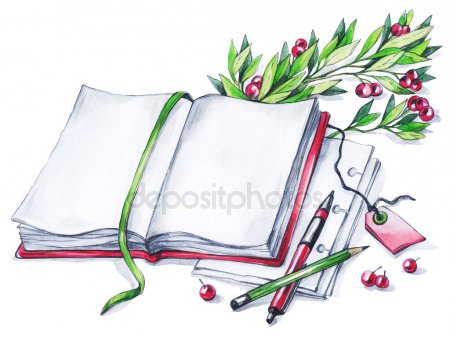 Виноградівська централізована бібліотечна система систематично  отримує  нові  надходження  літератури. Даний  інформаційний список  включає літературу  отриману  Виноградівською ЦБС за І квартал  2019 року. Розстановка матеріалів систематична, всередині відділів за алфавітом авторів. Числа-сигли в кінці книги означають місце знаходження книги, тобто бібліотеки в якій знаходиться книга.00 Загальні питання науки і культури001. Наука та знання загалом. Організація розумової праці.001:929В67   	Володимир Іванович Вернадський.Щоденники(1917-1921)/ ред.кол. А.Г. Загородній О.С. Онищенко, уклад. С.М. Кіржаєв. - К.: Національна бібліотека України імені В.І. Вернадського, 2011. - 660 с. - (Вибрані наук. пр.акад. В.І.Вернадського). - ISBN 978-966-02-6586-8: 88.07 грн.  (57(ЧЗ)001.894Т36 Тесла, Нікола. 		Мої винаходи.Автобіографія/ Н. Тесла; пер. О. Гординчук. - Львів: Видавництво Старого Лева, 2018. - 132 с. - ISBN 978-617-679-394-6: 89.25 грн.  (57(АБ)005.  Управління.Менеджмент005К49 Кличко, Володимир. 		Управління викликами.Як застосувати спортивну стратегію  у житті та бізнесі/ В. Кличко, Ш. Білен; пер. з нім. Є. Кузнєцова. - К.: Наш формат, 2018. - 200 с. - ISBN 978-617-7552-40-5: 150.68 грн		(57(АБ)015.  Бібліографії за місцем видання015(477)К53	Книга в Україні 1861-1917: Матеріали до репертуару укр. кн.: Вип.20 Додаток "Ф-Я". - К.: Національна бібліотека України імені В.І. Вернадського, 2017. - 499 с. - ISBN 978-966-02-8250-6: 70.29 грн. (57(ЧЗ)015(477.87)К53	Книга Закарпаття:анотований каталог видань 2017 року: з фондів Закарпат. обл.універс. наук.б-ки ім. Ф.Потушняка. Річник XVI./ уклад. Л.О. Падяк, відп. за вип. О.А. Канюка. - Ужгород: РІК-У, 2018. - 112 с: іл. - ISBN 978-617-7404-58-2: 31.67 грн.  (24,39,43,50,55,57(КР)016. Галузеві бібліографії016:091С48 Гнатенко, Людмила. 		Слов'янська кирилична рукописна книга XII - XIII ст. з фондів Інституту рукопису Національної бібліотеки України  імені В.І. Вернадського: Каталог. Кодиколого-палеографічне та  графіко- оргафіко-орфографічне  дослідження. Палеографічний альбом/ Л. Гнатенко; редкол. Л.А. Дубровіна. - К.: Національна бібліотека України імені В.І. Вернадського, 2012. - 154 с: 52 іл.. - ISBN 978-966-02-6618-6: 22.68 грн.  					(57(ЧЗ)024. Відносини з читачами(обслуговування). Регулювання користуванням бібліотекою024:077Б81   Бондаренко В. 		Бібліотечне інтернет-обслуговування: стан та преспективи/ В. Бондаренко; ред. Т. Дубас, рец. Т. Добко. - К.: Національна бібліотека України імені В.І. Вернадського, 2016. - 273 с. - ISBN 978-966-02-8141-7: 73.59 грн.     (57(ЧЗ)025. Адміністративні відділи бібліотеки025.171Р84	Рукописна та книжкова спадщина України.: Археологічні дослідження унікальних архівних та бібліотечних фондів.Випуск 21. - К.: Національна бібліотека України імені В.І. Вернадського, 2017. - 583 с. - ISBN 966-02-2780-9: 88.81 грн.        (57(ЧЗ)027.Універсальні бібліотеки027.54М18 Малолєтова Н.І. 		МІжнародний книгообмін Національної бібліотеки України імені В.І.Вернадського.1918-2008.Започаткування.Становлення.Розвиток/ Н.І. Малолєтова. - К.: Національна бібліотека України імені В.І. Вернадського, 2009. - 144 с. - ISBN 978-966-02-5233-2: 13.30 грн  .( 57(ЧЗ)004. Комп’ютерна наука і технологія. Застосування комп’ютера044(477)Т38	Технології розвитку і захисту національного інформаційного простору : монографі/ О. онищенко, В. Горовий, В. Попик; рец. Т. Добко. - К.: Національна бібліотека України імені В.І. Вернадського, 2015. - 294 с. - ISBN 978-966-02-7736-6: 77.34 грн.  (57(ЧЗ)030. Універсальні довідкові видання030Д46		 Ділове Закарпаття 2015/16: щорічний телефонний довідник.Вип.19. - Запоріжжя: Кераміст, 2015. - 287 с. - (Світ золотих сторінок). - 50.00 грн. (2,4,5,6,9,12,16,25,26,27.30,31,32,33,35,37,38,41,42,43,44,46,50,55,57(КР)030Д46	   Ділове Закарпаття 2017: щорічний телефонний довідник.Вип.20. - Ужгород: Ділове Закарпаття 3С, 2017. - 351 с. - 50.00 грн.( 2,4,5,6,7,9,10,12,16,24,26,27,30,31,32,33,35,37,38,39,41,42,43,44,46,50,51,53,55,57 (КР)050. Серійні видання. Періодика051:004.91Н34	Наукова періодика України та бібліометричні дослідження: Монографія/ Л.Й. Костенко, О.І. Жабін, Є.О. Копанєва, Т.В. Симоненко. - К.: Національна бібліотека України імені В.І. Вернадського, 2014. - 212 с. - ISBN 978-966-02-7198-2: 23.90 грн.  (57(ЧЗ)091.  Рукоиси091:929(477.87)С64 Сопко, Одарка. 		Рукописна спадщина Івана Югасевича на зламі XVII-XIX  століть: Монографія/ О. Сопко; рецензенти М.П. Тиводар В.В. Станенко М.В. Приймич. - Львів: "Афіша", 2017. - 180 с. - ISBN 978-966-325-231-5: 300.00 грн.  (57(КР)1.Філософія. Психологія159. 9. Психологія159.98-055.2Б42 Бекол, Джессіка. 		Право на помилку: 25 успішних жінок розповідають про те, чого їх навчили власні помилки/ Дж. Бекол; пер. І. Віннічук. - К.: КНИГОЛАВ, 2018. - 272 с. - (Полиця нон-фікшн). - ISBN 978-966-97639-8-3: 161.00 грн.  		(57(АБ)159.922.С34 Сіґел, Даніел. 		Секрети мозку.12 стратегій розвитку дитини/ Д. Сіґел, Т. Брайсон; пер. з англ. І. Борщ. - К.: Наш формат, 2017. - 192 с. - ISBN 978-617-7513-54-3: 129.10 грн.  (57 (АБ)159.922С69	Соціокультурні механізми формування ментального імунітету проти зовнішніх маніпуляцій свідомістю населення України/ кер.проекту В. Горовий. - К.: Національна бібліотека України імені В.І. Вернадського, 2015. - 228 с. - ISBN 978-966-02-7723-6: 61.7 грн.  .						(57(ЧЗ)159.9Ф91 Фромм, Еріх. 		Мистецтво любові/ Е. Фромм; пер. В. Кучменка. - Харків: Книжковий клуб " Клуб СІмейного Дозвілля", 2018. - 192 с. - ISBN 978-0-06-091594-0: 51.92 грн.  								(55,57(АБ)159.953І 89 Іставей, Роб. 		Як запам'ятовувати (майже) все і завжди.Приголомшливі лайфхаки для прокачки вашої пам'яті/ Р. Іставей; пер. І. Віннічук, ред. Т. Небесна. - Харків: Книжковий клуб " Клуб СІмейного Дозвілля", 2018. - 175 с. - ISBN 978-617-12-4561-7: 83.92 грн.    (57(Ю)2. Релігія. Теологія (Богослов’я)29. Сучасні духові рухи294.321Д15 Далай-лама 		Серце медитації.У пошуках глибинної усвідомленості/  Далай-лама; пер. з англ. Г. Ровенскіх, пер. та ред. Дж. Гопкінс. - К.: КМ-БУКС, 2018. - 144 с. - ISBN 978-617-7535-16-3: 99.00 грн. 	(57(АБ)3. Суспільні науки загалом316. Соціологія316.6О-11 О'Конор, Джозеф. 		Системне мислення.Пошук неординарних творчих рішень/ Д. О'Конор, І. Макдермотт; пер. з анг. Н. Сисюк. - К.: Наш формат, 2018. - 240 с. - ISBN 978-617-7552-12-2: 154.98 грн.   (57(АБ)316.3П78		Проблеми суспільної безпеки в процесі розвитку соціальних мереж: монографія/ В. Попик, В. Горовий , О. Онищенко; ред. Т. Дубас. - К.: Національна бібліотека України імені В.І. Вернадського, 2015. - 202 с. - ISBN 978-966-02-7793-9: 55.66 грн.  ( 57(ЧЗ)316.774Р64	Розвиток інформаційної культури  як умова єдності українського суспільства: монографія/ кер.проекту О. Онищенко. - К.: Національна бібліотека України імені В.І. Вернадського, 2017. - 252 с. - ISBN 978-966-02-8372-5: 119.14 грн.  (57(ЧЗ)316.6Т16 Талеб, Насім. 		Антикрихкість. Про (не)вразливе у реальному житті/ Н. Талеб; пер. М. Климчук. - К.: Наш формат, 2018. - 400 с. - ISBN 978-617-7388-93-6: 167.90 грн.  (57(АБ)316.4Ф79	      Формування стратегічного  наративу інформаційного забезпечення реінтеграції тимчасово окупованих територій у загальноукраїнський контекст/ рец. Л. Компанцева , ред. Т. Дубас. - К.: Національна бібліотека України імені В.І. Вернадського, 2017. - 208 с. - ISBN 978-966-02-8374-9: 102.16 грн. (57(ЧЗ)32.Політика321.021Б81 Бондарчук, Андрій. 		Україна.Голодомор 1946-1947 років: непокараний злочин,забуте добро/ А. Бондарчук; упоряд. А. Бондарчук. - К.: ФОП Мельник М.Ю., 2017. - 608 с. - ISBN 978-966-97658-6-4: 140.00 грн.  (55,57(ЧЗ)32.019З-18  Закіров М.Б. 		Феномен  політичної думки російського зарубіжжя в контексті української державної ідентичності: монографія/ М.Б. Закіров; рец. Л. Дубровіна. - К.: Національна бібліотека України імені В.І. Вернадського, 2016. - 561 с. - ISBN 978-966-02-8139-4: 90.48 грн.  (57(ЧЗ)321.64М31 Масенко, Лариса. 		Мова радянського тоталітаризму/ Л. Масенко; рец. Є. Карпіловська П. Селігей. - К.: ТОВ "Кліо", 2017. - 240 с. - ISBN 978-617-7023-62-2: 94.50 грн.  (57(ЧЗ)321.74М45 Мейс, Джеймс. 		Комунізм та дилеми національного визволення: Національний комунізм у радянській Україні,1918-1933/ Д. Мейс; пер. з англ. М. Яковлєв. - К.: КОМОРА, 2018. - 496 с. - ISBN 978-617-7286-31-7: 210.00 грн.  (57(ЧЗ)325. Відкриття територій. Колонізація325.36(470+571)Г75   Грабовський, Сергій. 		Azat Qirim  чи  колонія Москви? Імперський геноцид і кримськотатарська револьція/ С. Грабовський, І. Лосєв. - К.: Видавничий дім"Стилос", 2017. - 120 с. - ISBN 978-966-193-117-5: 45.15 грн.  				(57(ЧЗ)327. Міжародні зв’язки. Світова політика327:008Ф43 Ферґюсон, Ніл. 		Цивілізація.Як захід став успішним/ Н. Ферґюсон; пер. В. Циба. - 2-ге вид.. - К.: Наш формат, 2018. - 488 с: іл. - ISBN 978-617-7279-78-4: 154.98 грн.  (57(ЧЗ)33. Економіка. Економічні науки330.1Г20 Гарфорд, Тім. 		Речі,що змінили світ. Історія економіки в 50 винаходах/ Т. Гарфорд; пер. Р. Скакун. - К.: Наш формат, 2018. - 352 с. - ISBN 978-617-7552-08-5: 154.98 грн.  	(57(Ю)330.1:338.27К34 Келлі, Кевін. 		Невідворотне.12 технологій,що формують наше майбутнє/ К. Келлі; пер. з англ. Н. Валевської. - К.: Наш формат, 2018. - 304 с. - ISBN 978-617-7513-99-4: 150.68 грн  57(АБ)33:01С24	Світова економічна криза: причина,наслідки,шляхи подолання: Біографічний покажчик (2008-2012)/ уклад. Т.В. Добко, редкол. О.С. Онищенко. - К.: Національна бібліотека України імені В.І. Вернадського, 2015. - 552 с. - ISBN 978-966-02-7790-8: 103.82 грн.  ( 57(ЧЗ)331.  Праця. Працевлаштування. Робота331.1С48 Слотер, Анна-Марія. 		Між двох вогнів.Чому ми досі обираємо  між роботою та сім'єю/ А.-М. Слотер; пер. В. Рудич. - К.: Наш формат, 2018. - 280 с. - ISBN 978-617-7513-93-2: 146.37 грн.  		(57(ЧЗ)336. Фінанси336.74Ф43 Ферґюсон, Ніл. 		Еволюція грошей.Фінансова історія світу/ Н. Ферґюсон; пер. К. Дис. - К.: Наш формат, 2017. - 384 с. - ISBN 978-617-7388-89-9: 159.29 грн.  (57(ЧЗ)341. Міжнародне право341.7К44 Кіссинджер, Генрі. 		Дипломатія/ Г. Кіссинджер; пер. з англ. М. Гоцацюка В. Горбатька. - К.: КМ-БУКС, 2018. - 864 с. - ISBN 978-966-948-007-1: 693.00 грн.  (55,57(ЧЗ)348. Церковне право. Канонічне право348.328Д63	Документальна спадщина Свято- Михайлівського  Золотоверхого монастиря у Києві  XVI-XVIII ст. з фондів Національної бібліотеки України імені В.В.Вернадського: Зб. документів/ Ю.А. Мицик, С.В. Сохань, Т.В. Міцан. - К.: Національна бібліотека України імені В.І. Вернадського, 2011. - 559 с: 31 іл. - ISBN 978-966-02-6328-4: 112.00 грн.  (57 (ЧЗ)37. Освіта. Виховання. Навчання. Дозвілля37.013В12 Ваґнер, Тоні. 		Мистецтво навчання.Як підготувати дитину до реального життя/ Т. Ваґнер; пер. Н. Борис. - К.: Наш формат, 2017. - 312 с. - ISBN 978-617-7279-45-6: 133.46 грн.  (57(ЧЗ)37.015.3К93 Курсінка, Мері Шіді. 		Виховання надзвичайної дитини.: Порадник для батьків надто активних, емоційних, вразливих, чутливих і наполегливих дітей/ Мері Шіді Курсінка; Перекл. з англ. О. Синиця. - 2-ге вид. - К.: Наш формат, 2017. - 432 с. - ISBN 978-617-7279-46-3: 124,85 грн.	(57(АБ)37.046С88 	 Студентська наука: погляд у майбутнє: Науковий вісник. Вип.10/ ред. І.В. Артьомов. - Ужгород: ЗакДу, 2010. - 365 с. - ISBN 978-966-2075-01-4: 40.00 грн.  (57(КР)39. Культурна антропологія. Етнографія. Звичаї. Традиції398.21(477.83)В48 Винничук, Юрій. 		Легенди Львова/ Ю. Винничук; худ.-оформ. О. Гугалова. - Харків: Фоліо, 2018. - 412 с: іл. - ISBN 978-966-03-8222-0: 165.90 грн. (55,57(АБ)39(477.87)С31 Сенько, Іван. Край  карпатський очима етнолога: Народознавчі розвідки/ І. Сенько; ред. Б. Кушнір. - Ужгород: Карпати, 2018. - 176 с: іл. - ISBN 978-966-671-487-2: 100.00 грн. 							(9,10,16,24,32,38,39,43,44,50,55,57(КР)5. Математика. Природничі науки52. Астрономія. Астрофізика. Космічні дослідження524.8Г59  Гокінґ, Стівен. 		Великий замисел/ С. Гокінґ, Л. Млодінов. - Харків: Книжковий клуб " Клуб СІмейного Дозвілля", 2018. - 208 с: іл. - ISBN 978-617-12-4312-5: 151.92 грн.  									(55,57(АБ)С 52(031)С71 Сперроу, Джайлс. 	Дитяча енциклопедія космосу/ Д. Сперроу. - Харків: Віват, 2018. - 128 с. - (Енциклопедія). - ISBN 978-966-942-571-3:  141.96 грн.              (56)                                                                                                                                     53. Фізика53.001.18К15 Кайку, Мічіо. 		Фізика майбутнього: Як наука вплине на долю людства і змінить наше повсякденне життя у XXI сторіччі.2-е видання/ М. Кайку; пер. з англ. А. Кам'янець. - Львів: Літопис, 2017. - 432 с. - ISBN 978-966-8853-36-4: 105.00 грн.  (57(ЧЗ)530(73)С28 Сеґре, Джіно. 		Звичайні генії: як  два диваки творили сучасну науку/ Д. Сеґре; пер. О. Гординчук Г. Лелів. - К.: К.І.С., 2017. - 392 с. - ISBN 978-617-684-173-9: 73.50 грн.  								(57(Ю)58. Ботаніка582.28С91 Сухомлин М.М. 		Гриби України: атлас-довідник,2-е видання/ М.М. Сухомлин, В.В. Джаган. - К.: КМ-БУКС, 2018. - 240 с: іл. - ISBN 978-617-7489-52-7: 212.85 грн.  	(57(ЧЗ)59.  ЗоологіяС 59(031)Л66 Ліч, Майкл. 		Дитяча енциклопедія тварин/ М. Ліч, М. Лленд; пер. О. Соколової. - Харків: Віват, 2018. - 128 с. - ISBN 978-966-942-575-1: 141.96 грн.  	 (56)6.  Прикладні науки. Медицина. Техніка629. Техніка транспортних засобівС 629.73П81 Промахов, Олег. 		Ігор Сікорський/ О. Промахов. - К.: "Агенція"АРІО", 2018. - 128 с: іл. - (Видатні українці). - ISBN 978-617-7453-59-7: 130.00 грн.  (56)65.Організація та уравління підприємствами зв’язку65.011Ш71 Шмідт, Ерік. 		Як працює  Google/ Е. Шмідт; пер. з англ. Ю. Гордієнко. - К.: КМ-БУКС, 2018. - 304 с: іл. - ISBN 978-966-923-037-9: 163.35 грн  57(ЧЗ)7. Мистецтво. Декоративно-прикладне мистецтво.  Ігри. Спорт74. Малювання та креслення. Дизайн. Декоративно-прикладне мистецтво74.200Р58 Робінсон, Кен. 		Ви,Ваша дитина і школа.Як прокласти шлях до найкращої освіти/ К. Робінсон, Л. Ароніка; пер.з англ. Г. Лелів. - Львів: Літопис, 2018. - 240 с. - ISBN 978-966-8853-74-6: 95.55 грн.  (57(АБ)75 .Живопис75(477.87)(084)А38	Акварелі закарпатських художників: альбом/ упоряд. О. Гаркуша В. Скакандій. - Ужгород: Видавництво Олександри Гаркуші, 2018. - 160 с: іл. - ISBN 978-617-531-178-3: 432.50 грн.(24,55,57(КР)78. Музика78.03В54 Вітт, Стівен. 		Як музика стала вільною.Цифрова революція та перемога піратства/ С. Вітт; пер. Ю. Семенова. - К.: Наш формат, 2016. - 360 с. - ISBN 978-617-7279-74-6: 142.07 грн.  (57(АБ)785.161(477.87)П58 Попович, Василь. 		"Лісоруб": витоки і повноводдя: Істонрико-музикознавче есе/ В. Попович; вст.ст. В. Габорця. - Ужгород: Карпати, 2018. - 220 с: іл. - ISBN 978-966-671-473-5: 250.00 грн.  (57(КР)79. Видовищні мистецтва. Розваги. Ігри. Спорт.792.07(092)(477)К60 Коломієць Р.Г. 		Лесь Курбас/ Р.Г. Коломієць; уд.-оформ. О. Кононученко. - Харків: Факт, 2018. - 121 с. - ISBN 978-966-637-879-1: 45.15 грн.  57(АБ)8. Мова. Мовознавство. Художня література. Літературознавство801.  Загальні питання лінгвістики та літератури. Філологія801З-11	З живого джерела: Українські народні казки в записах,переказах та публікаціях українських письменників/ упор. Л.Ф. Дунаєвська, мал. та худож.оформл. О.О. Міхнушова. - К.: Радянська школа, 1990. - 512 с: іл.. - ISBN 5-330-00769-0: 15.00 грн.  (6)81. Лінгвістика. Мовознавство. Мови81'354-5(038)Я47 Яковлева А.М. 	Сучасний тлумачний словник української мови/ А.М. Яковлева, Т.М. Афонська. - Харків: Навчальна література, 2018. - 672 с. - (Словники). - ISBN 978-966-939-352-4: 86.57 грн.    			 (57(ЧЗ)811. Мови природні та штучні811.161.2А21 Авраменко, Олександр. 		100 експрес уроків української: посіб./ О. Авраменко. - К.: КНИГОЛАВ, 2018. - 192 с. - ISBN 978-966-97610-0-2: 69.30 грн.  	(24,57(Ю)811.161.2А21 Авраменко, Олександр. 		100 експрес уроків української.Частина 2: посіб./ О. Авраменко. - К.: КНИГОЛАВ, 2018. - 192 с: іл. - ISBN 978-617-7563-03-6: 69.30 грн.  		(24,57(Ю)811.161.2Ж79	Богдан Жолдак.Під зіркою Лукаша. - К.: Дух і Літера, 2018. - 320 с. - (Постаті культури). - ISBN 978-966-378-564-6: 79.80 грн. (57(Ю)811.161.2З-12 Забужко, Оксана. 		Notre Dame d'Ukraine/Україна в конфлікті міфології/ О. Забужко; рец. Л. Ушкалов. - 3-тє Видання. - К.: Видавничий дім" КОМОРА", 2018. - 656 с. - ISBN 978-617-7286-28-7: 210.00 грн.  (57(ЧЗ)811.161.2-057.4Н67	Професор Василь Німчук у спогадах сучасників/ упор. В. Шаркань. - Ужгород: Карпати, 2018. - 208 с: іл. - ISBN 978-966-671-481-0: 140 грн.  (24,43,55,57(КР)811.161.2	 Р64 Роздобудько, Ірен. 		Прилетіла ластівочка: роман/ І. Роздобудько. - К.: Нора-Друк, 2018. - 304 с. - ISBN 978-966-688-026-3: 110,25 грн.  	57(АБ)82.09. Літературна критика. Літературні дослідженняС 82.09Б77 Бойченко, Олександр. 		Мої серед чужих: Читацький путивник  для дітей старшого шкільного та молодшого студенського віку/ О. Бойченко. - Чернівці:  Книги- ХХІ , 2017. - 320 с. - ISBN 978-617-614-026-9: 105.00 грн.  (56)82.09К78 Кралюк, Петро. 		Данило Острозький: образ,гаптований бісером: роман-дослідження/ П. Кралюк. - Тернопіль: Навчальна книга- Богдан, 2017. - 288 с. - (Ім'я на обкладинці). - ISBN 978-966-10-4714-2: 75.86 грн.  (57(АБ)82.09С38 Синюк, Сергій. 		Улас Самчук : ескізи до творчого портрета/ С. Синюк. - Тернопіль: Навчальна книга- Богдан, 2018. - 296 с. - (Ім'я на обкладинці). - ISBN 978-966-10-5524-6: 75.86 грн.  (57(Ю)821.  Художня література821.111(73)А35  Азімов, Айзек. 		Друга Фундація: роман/ А. Азімов; пер. Р. Клочка. - Харків: Книжковий клуб " Клуб СІмейного Дозвілля", 2017. - 224 с. - ISBN 978-617-12-3928-8: 82.77 грн.  									(57(АБ)821.111А38 Акерман, Елліот. 		Зелені проти синіх/ Е. Акерман; пер. Л. Зурнаджи. - К.: Дуліби, 2017. - 208 с. - ISBN 978-617-7310-20-3: 100.00 грн.  (57(АБ)821.133.1А39  Аккерман, Галя. 		Прийти крізь Чорнобиль/ Г. Аккерман; пер. П. Таращука, передм. О. Пахльовської. - К.: Либідь, 2018. - 168 с: іл. - ISBN 978-966-06-0759-0: 94.50 грн.  	821.134.3А61 Амаду, Жоржі. 		Дона Флор  та двоє її чоловіків/ Ж. Амаду; пер. К. Скальська. - Львів: Видавництво Старого Лева, 2018. - 768 с. - ISBN 978-85-359-1170-1: 160.65 грн.  	(57(АБ)821.161.2А66 Андрухович , Юрій. 		Коханці юстиції: параісторичний роман у восьми  з половиною  серіях/ Ю. Андрухович . - Чернівці: Meridian Czernowitz, 2018. - 304 с. - ISBN 978-966-97679-2-9: 236.25 грн.  (57(АБ)821.111А92 Аткінсон, Кейт. 		За лаштунками в музеї/ К. Аткінсон; пер. Я. Стріха. - К.: Наш формат, 2018. - 352 с. - ISBN 978-617-7279-67-8: 150.58 грн. (57(АБ)821.161.1Б12 Бабич, Галина. 		Професор Шумейко/ Г. Бабич; худ.оформ. А. Гнатюк. - К.: Дуліби, 2011. - 164 с. - (Книжечка для дамської сумочки). - ISBN 978-966-8910-56-2: 10.00 грн.  (57(Ю)821.161.2Б12 Бабкіна, Катерина. 		Заговорено на любов: збірка/ К. Бабкіна. - Харків: Книжковий клуб " Клуб СІмейного Дозвілля", 2017. - 96 с. - ISBN 978-617-12-3191-7: 51.92 грн.  							(57(АБ)С 821.111Б24 Баррі, Джеймс Метью. 		Пітер Пен: повна версія/ Дж.М. Баррі; пер. Н. Косенко, худ. В. Харченка. - Харків: ВД "Школа", 2018. - 224 с. - ISBN 978-966-429-075-0: 124.95 грн.  (25,56)821.161.2Б28 Бату, Дорж. 		Франческа.Повелителька траєкторій: хроніки/ Д. Бату. - Львів: Видавництво Старого Лева, 2018. - 304 с. - ISBN 978-617-679-485-1: 133.88 грн.  (25,56)821.133Б37 Беґбедер, Фредерик. 		Життя без краю/ Ф. Беґбедер; пер. Л. Кононовича. - К.: КМ-БУКС, 2018. - 320 с. - ISBN 978-966-948-126-6: 148.50 грн.  )57(АБ)821.133Б37 Беґбедер, Фредерик. 		Французький роман/ Ф. Беґбедер; пер. Л. Кононовича. - К.: КМ-БУКС, 2017. - 256 с. - ISBN 978-617-7489-99-2: 128.70 грн.  55,57(АБ)821.161.2Б61 Білінський, Володимир. 		Україна-Русь. Українська звитяга: у 3 кн.Кн.3/ В. Білінський. - Тернопіль: Навчальна книга-Богдан, 2018. - 408 с. - ISBN 978-966-10-4534-6: 150.83 грн.  57(АБ)821.161.2	Б61 Білінський, Володимир. 		Україна-Русь. Князі Галицько-Острозькі:  роман-дослідження:у 2 кн.Кн.2/ В. Білінський. - Тернопіль: Навчальна книга-Богдан, 2018. - 376 с. - ISBN 978-966-10-4199-7: 150.83 грн.  57(АБ)821.161.2Б61 Білінський, Володимир. 		Україна-Русь: історичне дослідження: у 3 кн.Кн.1/ В. Білінський. - Тернопіль: Навчальна книга-Богдан, 2018. - 384 с. - ISBN 978-966-1-4233-8: 150.83 грн.  	(57(ЧЗ)821.134.2Б82 Борхес, Хорсе Луїс. 		Книга вигаданих істот/ Х.Л. Борхес; пер. С. Борщевського. - Львів: Видавництво Старого Лева, 2018. - 240 с. - ISBN 978-617-679-297-0: 89.25 грн.  (57(АБ)821.134.2Б82  Борхес, Хорсе Луїс. 		Книга Піску.Пам'ять Шекспіра/ Х.Л. Борхес; пер. С. Борщевський . - Львів: Видавництво Старого Лева, 2018. - 160 с. - ISBN 978-617-679-471-4: 89.25 грн.  (39,57(АБ)821.134.2Б82 Борхес, Хорсе Луїс. 		Шість головоломок для Ісидро Пароді/ Х.Л. Борхес; пер. С. Чубай, комент. М. Кіяновської. - Львів: Видавництво Старого Лева, 2017. - 224 с. - ISBN 978-617-679-424-0: 89.25 грн.  (55,57(АБ)821.111Б87 Бредбері, Рей. 		Смерть- діло самотнє: роман/ Р. Бредбері; пер. В. Митрофанова. - Тернопіль: Навчальна книга- Богдан, 2018. - 320 с. - ISBN 978-966-10-5355-6: 168.68 грн.  (57(АБ)
С 821.111Б87 Бредбері, Рей. 		Щось лихе насувається: роман/ Р. Бредбері; пер. О. Король. - Тернопіль: Навчальна книга- Богдан, 2017. - 208 с. - ISBN 978-966-10-5183-5: 141.90 грн.  	(57(Ю)821.111Б88 Бронте, Емілі. 		Буремний перевал/ Е. Бронте; пер. Е. Євтушенко. - К.: Знання, 2018. - 414 с. - (English Librarary). - ISBN 978-617-07-0573-0: 50.40 грн	(37,41,57(АБ)821.111Б88 Бронте, Шарлотта. 		Джейн Ейр: автобіографія/ Ш. Бронте; пер. М. Кіяновської. - К.: КНИГОЛАВ, 2018. - 608 с. - (Золота полиця). - ISBN 978-617-7563-12-8: 245.00 грн.  										(57(АБ)821.111Б88 Бронте, Шарлота. 		Джен Ейр: роман/ Ш. Бронте; пер. О. Ломакіної. - 2-ге вид.. - К.: Знання, 2018. - 511 с. - (Класна література). - ISBN 978-617-07-0639-3: 134.40 грн.  (35,57(Ю)821.111Б90 Буковскі, Чарльз. 		Жінки: роман/ Ч. Буковскі; пер. Б. Превіра. - К.: КМ-БУКС, 2018. - 384 с. - ISBN 978-617-7535-65-1: 148.50 грн.  (32,57(АБ)821.111В15 Вайлд, Оскар. 		Портрет Доріана Грея/ О. Вайлд; пер. М. Кулінича. - К.: КНИГОЛАВ, 2018. - 240 с. - (Золота полиця). - ISBN 978-617-7563-15-9: 140.00 грн.  												(57(АБ)821.111В14 Вайльд, Оскар. 		Портрет Доріана ґрея: роман/ О. Вайльд; пер. О. Ломакіної. - К.: Знання, 2018. - 254 с. - (Класна література). - ISBN 978-617-07-0597-6: 75.60 грн.  (35,44,57(Ю)С 821.161.2В27 Веллс, Герберт. 		Чарівна крамниця: Вибрані оповідання/ Г. Веллс; пер. О. Легвиненко. - К.: Знання, 2018. - 239 с. - (Скарби: молодіжна серія). - ISBN 978-617-07-0600-3: 75.60 грн. 	(25,56)С 821.161.2В25 Вдовиченко, Галина. 		Мишкові миші з продовженням/ Г. Вдовиченко; худ. І. Черняк, ред. М. Савка. - Львів: Видавництво Старого Лева, 2017. - 147 с. - ISBN 978-617-679-434-9: 107.10 грн									(56)821.161.2В38 Веснич, Ївга. 		Душа: роман/ Ї. Веснич. - К.: Дуліби, 2006. - 132 с. - (Книжечка для дамської сумочки). - ISBN 966-8910-34-6: 10.00 грн.  (55,57(АБ)821.161.2В48 Винничук, Юрій. 		Сестри крові: роман/ Ю. Винничук; худ.-оформ. О. Гугалова. - Харків: Фоліо, 2018. - 383 с: іл. - ISBN 978-966-03-8279-4: 119.70 грн.  	(55,57(АБ)Мл 821.161.2В75 Воронина, Леся. 		Пригоди голубого папуги/ Л. Воронина; худ. К. Штанко. - К.: Знання, 2018. - 56 с. - ISBN 978-617-07-0579-2: 100.80 грн.  (56)С 821.161.2В75 Воронина, Леся. 		ТаємнеТовариство Ботанів,або Екстрим на горі Підстава: повість/ Л. Воронина. - К.: Знання, 2018. - 141 с: іл. - ISBN 978-617-07-0623-2: 50.40 грн.  (56)С 821.161.2В75 Воронина, Леся. 		Таємне Товариство Близнюків,або Чудисько озера Лох-Ойл та інші страховища: повість/ Л. Воронина. - К.: Знання, 2018. - 143 с: іл. - ISBN 978-617-07-0633-1: 50.40 грн.  (56)821.111В88 Вулф, Вірджинія. 		До маяка/ В. Вулф; пер. з англ. Ю. Герус. - К.: Знання, 2017. - 239 с. - (English Librarary). - ISBN 978-617-07-0557-0: 42.00 грн.  (43,57(АБ)821.111В88 Вулф, Вірджинія. 		Флаш: роман/ В. Вулф; пер. Н. Семенів. - К.: O.K.Publishing, 2017. - 176 с. - ISBN 978-966-97686-0-5: 80.00 грн.  	(57(АБ)821.161.2Г12 Гаврош, Олександр. 		Закарпаття під  прицілом: велика політика довкола маленького краю/ О. Гаврош. - Львів: Растр-7, 2018. - 320 с. - ISBN 978-617-7497-72-0: 80.00 грн.  (10,24,32,43,55,57(КР)821.111Г19 Гантер, Ерін. 		На волю!/ Е. Гантер; пер. К. Дудки О. Українця, худ. О. Панченко. - Харків: АССА, 2019. - 304 с. - (Коти-вояки). - ISBN 978-617-7312-45-0: 96.60 грн.  				(57(ю)821.111(73)Г33 Гемінґвей, Ернест. 		По кому подзвін: роман/ Е. Гемінґвей; пер. А. Савенця. - Львів: Видавництво Старого Лева, 2018. - 608 с. - ISBN 978-617-679-509-4: 196.35 грн.  (57(АБ)821.111Г33 Гемінґвей, Ернест. 		Чоловіки без жінок та інші оповідання: збірка оповідань/ Е. Гемінґвей; пер. Г. Лелів. - Львів: Видавництво Старого Лева, 2018. - 232 с. - ISBN 978-617-679-444-8: 133.88 грн.  	(57(АБ)821.112.2Г43 Гессе, Герман. 		Сіддхартха: роман/ Г. Гессе; пер. О. Лигвиненка, паслямова І. Мелеги, худ.-оформ. Н. Владимирова. - Харків: Фоліо, 2017. - 159 с. - (Карта світу). - ISBN 978-966-03-7693-9: 64.05 грн				(55,57(АБ)821.133Г46 Гідель, Анрі. 		Коко Шанель/ А. Гідель; пер. О. Колесникова. - Харків: Вид.-во"Ранок": Фабула, 2018. - 320 с. - (Біографія століття). - ISBN 978-617-09-3843-5: 178.50 грн.  									(57(АБ)С 821.161.2Г58 Гоголь, Микола. 		Тарас Бульба/ М. Гоголь; пер. В. Шкляр. - Львів: Апріорі, 2017. - 136 с: іл. - ISBN 978-617-629-379-8: 60.00 грн. (25,56)821.161.1Г58 Гоголь, Микола. 		Укаїнські повісті/ М. Гоголь; пер. М. Рильський М. Зерова. - К.: А-БА-БА-ГА-ЛА-МА-ГА, 2017. - 608 с: іл. - ISBN 978-617-585-080-0: 113.40 грн.  	(56)С 821.111Г59 Гокінґ, Люсі. 		Джордж і блакитний супутник: роман/ Л. Гокінґ, С. Гокінґ; пер. Г. Лелів. - Львів: Видавництво Старого Лева, 2018. - 336 с. - ISBN 978-617-679-533-9: 133.88 грн.  	(56)С 821.111Г60 Гокінґ, Люсі. 		Джордж і незламний код/ Л. Гокінґ, С. Гокінґ; пер. Г. Лелів. - Львів: Видавництво Старого Лева, 2018. - 344 с. - ISBN 978-617-679-481-3: 133.88 грн.  (56)С 821.113.6Г60 Голер, Франц. 		Велика книжка.Історії для дітей/ Ф. Голер, Н. Гайдельбах; пер. Н. Ваховської. - Чернівці: Книги - ХХІ, 2017. - 320 с. - ISBN 978-617-614-163-1: 262.50 грн.  (56)821.161.2Г82 Гримич, Марина. 		Вулє ву чайок,мсьє?: повість/ М. Гримич. - К.: Дуліби, 2013. - 84 с. - (Coffe table book). - ISBN 978-966-8910-66-1: 25.00 грн.  (55,57(АБ)821.161.2Г82 Гримич, Марина. 		Летючий сміттєвоз	: роман teen-iв,їхніх батьків та вчителів/ М. Гримич. - К.: Дуліби, 2016. - 80 с. - ISBN 978-617-7310-02-9: 50.00 грн.  (57(Ю)821.161.2Г82 Гримич, Марина. 		Мак червоний в росі...: роман/ М. Гримич; худ. Г. Якутович. - К.: Дуліби, 2016. - 192 с. - ISBN 978-966-8910-78-4: 50.00 грн. (57(АБ)821.161.2Г82 Гримич, Марина. 		Мигдалинки: роман/ М. Гримич. - 2-ге видання. - К.: Дуліби, 2016. - 240 с. - ISBN 978-617-7310-09-8: 50.00 грн.  (57(АБ)821.161.2Г82 Гримич, Марина. 		Острів Білої Сови: роман/ М. Гримич; худ. Н. Денисова. - К.: Дуліби, 2010. - 160 с. - (Склянка крові з льодом). - ISBN 978-966-8910-25-8: 10.00 грн.  (АБ)821.161.2Г82 Гримич, Марина. 		Фріда: роман/ М. Гримич. - К.: Дуліби, 2012. - 188 с. - ISBN 978-966-8910-28-9: 25.00 грн.  (57(АБ)821.161.2Г82 Гримич, Марина. 		Second life (Друге життя): роман/ М. Гримич; худ. Н. Денисова. - К.: Дуліби, 2010. - 162 с. - ISBN 978-966-8910-23-4: 10.00 грн.(57 (АБ)821.161.2Г97 Гуцало, Євген. 		Лось: вибрані твори/ Є. Гуцало. - К.: Знання, 2018. - 271 с. - (Скарби: молодіжна серія). - ISBN 978-617-07-0563-1: 67.20 грн  (56)821.111Г29 ґейман, Ніл. 		Американські боги: роман/ Н. ґейман; пер. Г. Герасим О. Петіка. - К.: Видавнича група КМ-Букс, 2018. - 696 с. - ISBN 978-617-7498-66-6: 247.50 грн.  	(57(АБ)821.111Г29 ґейман, Ніл. 		Зоряний пил: роман/ Н. ґейман; пер. Д. Кушнір. - К.: КМ-БУКС, 2018. - 240 с. - ISBN 978-617-7498-01-7: 128.70 грн.  (25,56)821.111Г29 ґейман, Ніл. 		Скандинавська міфологія/ Н. ґейман; пер. М. Бакалова. - К.: КМ-БУКС, 2018. - 256 с. - ISBN 978-617-7489-97-8: 138.60 грн.  (57(Ю)821.162.1Г29 ґейштор, Александр. 		Слов'янська міфологія/ А. ґейштор; пер. С. Гіріка. - К.: ТОВ "Видавництво "Кліо", 2018. - 416 с: іл. - ISBN 978-617-7023-22-6: 151.20 грн.  (57(ЧЗ)821.112.2Г75 ґрасс , ґюнтер. 		Моє сторіччя: роман/ ґ. ґрасс ; пер. Н. Сняданко. - Львів: Видавництво Старого Лева, 2017. - 400 с. - ISBN 978-617-679-435-6: 107.10 грн.  	(50,57(АБ)С 821.113.5Г91 ґрьонтведт, Ніна Елізабет. 		Happy End,попри все?..: повість/ Н.Е. ґрьонтвеедт; пер. Н. Іваничук. - Львів: Видавництво Старого Лева, 2018. - 376 с. - ISBN 978-617-679-515-5: 107.10 грн.  (56)821.161.2Г93 Гузар, Любомир. 		Про гріхи і чесноти/ Л. Гузар; упоряд. О. Климончук. - Харків: Фоліо, 2018. - 141 с: іл. - ISBN 978-966-03-8339-5: 73.50 грн.  (57(АБ)Мл 821.111Д15 Дал, Роальд. 		Матильда/ Р. Дал; ред. О. Негребицький І. Малкович, пер. В. Морозов. - К.: А-БА-БА-ГА-ЛА-МА-ГА, 2018. - 270 с. - ISBN 978-966-7047-64-1: 94.50 грн.  	56821.124'04Д19  Данте, Аліг'єрі. 		Божественна Комедія:Рай/ А. Данте; пер. М. Стріха. - Львів: Астролябія, 2017. - 368 с. - ISBN 978-617-664-107-0: 151.20 грн.                                         (55,57(Ю)821.124'04Д19 Данте, Аліг'єрі. 		Божествнна комедія:Чистилище/ А. Данте; пер. М. Стріха. - 2-ге вид.. - Львів: Астролябія, 2017. - 320 с. - ISBN 978-617-664-106-3: 141.75 грн.		(57(ю)821.161.2(477.87)Д20	Дарунок дитячих сердець: Альманах дитячої творчості. 4  Випуск/ ред. Й.Й. Любка. - Виноградів: ПП Буркало І.Й., 2018. - 38 с. - 50.00 грн  (1,2,4,5,6,8,9,10,16,25,27,30,31,32,33,35,36,39,41,42,43,44,46,50,52,54,56-3,57 КР)Мл 821.161.2Д36 Дерманський, Сашко. 		Бабуся оголошує війну/ С. Дерманський; худ. В. Богданюк, ред. Н. Брискіна. - К.: Теза, 2017. - 151 с. - ISBN 978-966-421-195-3: 63.00 грн.  (56)Мл 821.161.2Д36 Дерманський, Сашко. 		Володар  макуци, або пригоди вужа Ониська/ С. Дерманський; худ. В. Богданюк. - К.: Теза, 2017. - 156 с. - ISBN 978-966-421-214-1: 63.00 грн.  		(56)Мл 821.161.2Д36 Дерманський, Сашко. 		Корова часу,або нові пригоди вужа Ониська/ С. Дерманський; худ. В. Богданюк Ф. Сергеєв. - К.: Теза, 2017. - 154 с. - ISBN 978-966-421-206-6: 63.00 грн		(56)821.161.2"19"Д37	Десиденти.Антологія текстів/ ред. О. Сінченка. - К.: Дух і Літера, 2018. - 656 с. - (БІБЛІОТЕКА СПРОТИВУ,БІБЛІОТЕКА НАДІЇ). - ISBN 978-966-378-586-8: 134.40 грн.  							(55,57(АБ)821.111Д40 Джером, Клапка Джером. 		Троє у човні,якщо не рахувати собаки/ К.Д. Джером; пер. М. Лівіна. - К.: КНИГОЛАВ, 2018. - 176 с. - ISBN 978-617-7563-12-5: 140.00 грн.  					(57(АБ)С 821.111Д44 ДіКамілло, Кейт. 		Пригоди мишеняти Десперо,а точніше - Історія про  мишеня,принцесу,трохи супу та котушку ниток: повість/ К. ДіКамілло; пер. В. Панченко, худ. І. Олейніков. - К: РІДНА МОВА, 2018. - 208 с: іл. - ISBN 978-966-917-302-7: 150.00 грн.  (56)821.111(73)Д47 Дірборн, Мері. 		Гемінґвей/ М. Дірборн; пер. з англ. Г. Шпак. - К.: Наш формат, 2018. - 640 с. - ISBN 978-617-7552-70-2: 215.25 грн.  57(АБ)С 821.111Д55 Дойль, Артут Конан. 		Спілка Рудих: оповідання/ А.К. Дойль; пер.з англ. В. Панченко, худ. С. Позняк. - К: РІДНА МОВА, 2018. - 120 с: іл. - (Класна класика). - ISBN 978-966-917-092-7: 50.00 грн.  (56)821.161.2Д58 Довгань, Маргарита. 		Шпитальні нотатки. Лютий 2015 р.-березень 2018 р./ М. Довгань. - К.: ТОВ "Видавництво "Кліо", 2018. - 288 с: іл. - ISBN 978-617-7023-73-8: 113.40 грн.  (57(АБ)	821.111Д62 Дойл, Артур Конан. 		Долина страху/ А.Р. Дойл; пер. Є. Тарнавського, уд.-оформ. О. Гугалова . - Харків: Фоліо, 2018. - 185 с. - (Істини). - ISBN 978-966-03-8187-2: 45.15 грн.  								(39,57(АБ)821.111Д62 Дойл, Артур Конан. 		Етюд у багряних тонах: повісті/ А.Р. Дойл; пер. Є. Тарнавстького, уд.-оформ. О. Гугалова. - Харків: Фоліо, 2018. - 281 с. - (Істини). - ISBN 978-966-03-8108-7: 50.40 грн.  							(39,57(АБ)821.111Д63 Дойл, Артур Конан. 		Скандал у Богемії: оповідання/ А.Р. Дойл; пер. Є. Тарнавської, худ.-оформ. О. Гугалова. - Харків: Фоліо, 2018. - 217 с. - (Істини). - ISBN 978-966-03-8153-7: 45.15 грн.  					(55,57(АБ)821.111Д62 Дойл, Артур Конан. 		Собака Баскервілів/ А.Р. Дойл; пер. Є. Тарнавського, худ.-оформ. О. Гугалова. - Харків: Фоліо, 2018. - 187 с. - (Істини). - ISBN 978-966-03-8044-8: 45.15 грн.  						(50,57(АБ)821.111Д62 Дойл, Артур Конан. 		Спілка рудих/ А.Р. Дойл; пер. Є. Тарнавського, худ.-оформ. О. Гугалова. - Харків: Фоліо, 2018. - 218 с. - (Істини). - ISBN 978-966-03-8201-5: 45.15 грн.  						(57(АБ)821.111Д62  Дойл, Артур Конан. 		Шерлок Голмс.Повне видання у двох томах.Том 1/ А.К. Дойл; пер. В.О. Панченка, худ. С. Пайджета. - К.: А-БА-БА-ГА-ЛА-МА-ГА, 2018. - 768 с: іл. - ISBN 978-617-585-156-2: 207.90 грн.  (57(АБ)	821.161.2(477.87)Д71 Дочинець, Мирослав. 		Дорога в небо-до людей.Історії чоловіків,які витримали/ М. Дочинець. - Мукачево: Карпатська Вежа, 2017. - 274 с. - (Яблуко слова). - ISBN 978-966-8269-29-5: 51.45 грн.  (57(КР)821.161.2(477.87)Д71 Дочинець, Мирослав. 		Зряче перо. Роман із аркушем/ М. Дочинець. - Львів: Література та мистецтво, 2018. - 288 с. - ISBN 978-617-7429-17-2: 103.40 грн.  (55,57(КР)821.161.2(477.87)Д71 Дочинець, Мирослав. 		Книга надиху.Уроки світу,Неба і людей/ М. Дочинець; ред. О. Козоріз. - Ужгород: Карпати, 2018. - 240 с. - ISBN 978-966-8269-38-0: 76.65 грн		(55,57(КР)821.161.2(477.87)Д71 Дочинець, Мирослав. 		Хліб і шоколад.Новели тонкого литва і холодної чеканки/ М. Дочинець. - Мукачево: Карпатська Вежа, 2018. - 263 с. - ISBN 966-0585-30-2: 76.65 грн.  (57(КР)821.111(73)Д72 Драйзер Т. 		Стоік: роман/ Т. Драйзер; пер. О. Юдіна, худ.-оформ. О. Гугалова. - Харків: Орбіта, 2017. - 379 с. - ISBN 978-617-7466-10-8: 99.75 грн.  2 экз.		(35,57(АБ)821.111Д72 Драйзер, Теодор. 		Титан: роман/ Т. Драйзер; пер. Є. Тарнавського, худож.-оформ. О. Гугалова. - Харків: Орбіта, 2018. - 664 с. - ISBN 978-617-7466-04-7: 136.50 грн. 	 (57(АБ)821.133.1Д96 Дюма, Александр. 		Граф Монте-Крісто: роман/ А. Дюма; пер. Л. Кононовича. - К.: КНИГОЛАВ, 2018. - 912 с. - (Золота полиця). - ISBN 978-617-7563-10-4: 350.00 грн.  		(57(ЧЗ)821.133.1Д96 Дюма А. 		Графиня де  Монсоро: Роман.Часть первая/ А. Дюма; пер. В. Столбова. - Центр-Чернозем кн.изд-во: Воронеж, 1990. - 424 с. - ISBN 5-7458-0323-1: 15.00 грн.  (5)821.133.1Д94 Дюма, Александр. 		Учитель фехтования.Черный тюльпан: новеллы/ А. Дюма. - М.: Правда, 1981. - 608 с: иил. - 30.00 грн.  (42)821.161.2Д99 Дяченки, Марина та Сергій. 		Пандем: роман/ М. та С. Дяченки; пер. О. Негребецького, худ.оформ. Н. Галавур. - Харків: Орбіта, 2018. - 294 с. - ISBN 978-617-7466-01-6: 99.75 грн.  		(57(АБ)821.161.2Д99 Дяченки, Марина та Сергій. 		Цифровий: роман/ М. та С. Дяченки; пер. О. Негрецького, худ.-оформ. Н. Галавур. - Харків: Орбіта, 2018. - 326 с. - ISBN 978-617-7466-02-3: 99.75 грн.  									(41,57(Ю)821.161.2Е72 Єрмоленко, Володимир. 		Ловець океану.Історія Одісея: роман/ В. Єрмоленко. - Львів: Видавництво Старого Лева, 2017. - 216 с. - ISBN 978-617-679-371-7: 71.40 грн	( 16,57(Ю)821.161.2Ж15 Жадан, Сергій. 		Антена: Поезії/ С. Жадан. - Чернівці: Меридіан Черновіц, 2018. - 304 с. - ISBN 978-966-97821-0-6: 147.00 грн.  ( 4,57(АБ)821.111(73)	Ж50 Желязни, Роджер. 		Ніч  у самотньому жовтні: роман/ Р. Желязни; пер. Д. Дьоміна. - Тернопіль: Навчальна книга- Богдан, 2018. - 160 с. - ISBN 978-966-10-5717-2: 132.98 грн.  									(57(Ю)821.161.2Ж59 Жердій, Євген. 		Тінь: роман/ Є. Жердій. - К.: Дуліби, 2013. - 368 с. - (Склянка крові з льодом). - ISBN 978-966-8910-27-2: 20.00 грн. 	 (57(АБ)821.161.2Ж85 Жукова, Варвара. 		Свідок: роман/ В. Жукова. - К.: Дуліби, 2007. - 154 с. - (Deja vu). - ISBN 978-966-8910-24-1: 10.00 грн.  				(57(АБ)821.161.2З-12 Забужко, Оксана. 		Після третього дзвінка вхід до зали забороняється: оповідання та повість/ О. Забужко. - К.: Видавничий дім" КОМОРА", 2017. - 416 с. - ISBN 978-617-7286-25-6: 157.50 грн. 						(55,57(АБ)821.161.2З-38 Захарченко, Олена. 		Третя кабінка- Лос-Анджелес: роман/ О. Захарченко. - К.: Нора-Друк, 2018. - ISBN 978-966-688-030-0: 73.50 грн.  57(АБ)821.161.2З-63 Зіненко, Роман. 		Іловайський щоденник/ Р. Зіненко; пер. Т. Рассадкіної, передм. Є. Положія, худ.-оформ. Л. Вировевець. - Харків: Фоліо, 2018. - 282 с: фото. - ISBN 978-617-7012-66-4: 73.50 грн.  			( 57 (АБ)821.161.2І 17 Івченко, Ярослав. 		М@ли до Бога: роман/ Я. Івченко. - К.: Дуліби, 2007. - 118 с. - (Книжечка для дамської сумочки). - ISBN 978-966-8910-38-8: 10.00 грн.  (55,57(АБ)821.161.2Ї 36 Їздрик, Юрій. 		Після прози/ Ю. Їздрик. - Чернівці: Meridian Czernowitz, 2013. - 232 с. - ISBN 978-617-614-048-1: 84.00 грн  (4,57(АБ)821.161.2К20 Карпанови Брати 		Майдан. Таємні файли/ Брати Карпанови. - К.: Нора-Друк, 2017. - 320 с. - ISBN 978-966-8659-98-0: 78.75 грн.	(24,57(АБ)821.161.2К20 Карпанови Брати 		Справа Сивого: роман/ Брати Карпанови. - К.: Нора-Друк, 2018. - 288 с. - ISBN 978-966-688-034-8: 94.50 грн.    (57(АБ)Мл 821.161.2К21 Карпа, Ірена. 		День усіх білок/ І. Карпа; худ. Н. Гайда. - Чернівці: Книги - ХХІ, 2017. - 95 с. - ISBN 978-617-614-177-8: 147.00 грн.  (56)Мл 82-93К28 Касдепке, ґжеґож. 		Я не хочу бути принцесою/ ґ. Касдепке; пер. І. Андрущенка, худ. Е. Дзюбак. - Харків: ВД"Школа", 2017. - 32 с. - ISBN 978-966-429-446-8: 121.27 грн.  (56)С 821.162.1К28 Касьянович, Дорота. 		Привіт,вовки!: повість/ Д. Касьянович; пер. Б. Антоняк. - Львів: Урбіно, 2018. - 232 с. - ISBN 978-966-2647-48-8: 85.05 грн.  (56)821.112.2К30 Кафка Ф. 		Замок: роман/ Ф. Кафка; худ.-оформ. О. Гугалова. - Харків: Фоліо, 2017. - 379 с. - (Істини). - ISBN 978-966-03-7961-9: 50.40 грн.  821.112.2К30 Кафка Ф. Оповідання/ Ф. Кафка; пер. Н. Сняданко, худ.-оформ. О. Гугалова. - Харків: Фоліо, 2017. - 123 с. - (Істини). - ISBN 978-966-03-7962-6: 39.90 грн.						(24,43,57(АБ) (39,57(АБ)821.112.2К30 Кафка Ф. Процес: роман/ Ф. Кафка; худ.-оформ.. - Харків: Фоліо, 2017. - 314 с. - (Істини). - ISBN 978-966-03-7960-2: 50.40 грн.    		    (33,57(АБ)С 821.111К36 Керрол, Льюїс. 		Подорож крізь дзеркало,або Аліса в Задзеркаллі/ Л. Керрол; пер. О. Пилипенко, худ. Є. Чистотіна. - Харків: Віват, 2018. - 138 с. - (Світ чарівних казок). - ISBN 978-966-942-283-5: 167.17 грн.			(56)С 821.111К36 Керрол, Льюїс. 		Пригоди Аліси в Дивокраї/ Л. Керрол; пер. О. Пилипенко. - Харків: Віват, 2018. - 127 с. - (Світ чарівних казок). - ISBN 978-617-7203-38-3: 167.16 грн.  (56)821.161.2К38 Кідрук, Макс. 		Не озирайся і мовчи: роман/ М. Кідрук. - Харків: Книжковий клуб " Клуб СІмейного Дозвілля", 2018. - 512 с. - ISBN 978-617-12-3865-7: 91.92 грн.  		(55,57(АБ)821.111(73)К41 Кінг, Стівен. Зелена миля: роман/ С. Кінг; пер. О. Любенко. - Харків: Книжковий клуб " Клуб Сімейного Дозвілля", 2018. - 432 с. - ISBN 978-617-12-4301-9: 91.92 грн.  									(55,57(АБ)821.111(73)К41   Кінг, Стівен. 		Керрі: роман/ С. Кінг; пер. В. Ракуленка. - Харків: Книжковий клуб " Клуб СІмейного Дозвілля", 2018. - 224 с. - ISBN 978-617-12-5114-4: 102.21 грн.  									(55,57(АБ)821.111(73)К41 Кінг, Стівен. 		Серця в Антлантиді: роман/ С. Кінг. - Харків: Книжковий клуб " Клуб СІмейного Дозвілля", 2018. - 624 с. - ISBN 978-617-12-3433-8: 134.85 грн.  											(55,57(АБ)821.161.2К46 Кіяновська, Маріанна. 		Бабин Яр.Голосами/ М. Кіяновська. - К.: Дух і Літера, 2017. - 112 с. - ISBN 978-966-378-531-8: 68.25 грн. 				 (57(АБ)821.161.2К55 Кокотюха, Андрій. 		Називай мене Мері...: роман/ А. Кокотюха. - К.: Нора-Друк, 2018. - 352 с. - (Морок). - ISBN 978-966-688-032-4: 94.50 грн.  1 (57(АБ)821.111К56 Ковелл, Крессида. 		Як розмовляти по- драконському: кн. 3 : повість/ К. Ковелл; пер. з англ. А. Саган. - К.: РІДНА МОВА, 2017. - 224 с: іл. - (Як приручити дракона). - ISBN 978-966-917-204-4: 80.00 грн. (56)Мл 821.111К56 Ковелл, Крессида. 		Як стати піратом: кн.2: повість/ К. Ковелл; пер. з англ. А. Саган. - К.: РІДНА МОВА, 2018. - 224 с: іл. - (Як приручити дракона). - С 821.161.2821.134.3К58  Коельйо, Пауло. 		Відьма з Портобелло: роман/ П. Коельйо; пер. В. Шовкуна. - 2-ге вид.. - Харків: Книжковий клуб " Клуб СІмейного Дозвілля", 2018. - 304 с. - ISBN 978-617-12-4294-4: 78.96 грн.  					(57(АБ)821.161.2К59 Кокотюха, Андрій. 		Біла ніч: роман/ А. Кокотюха; передм. О. Пагірі. - Харків: Книжковий клуб " Клуб СІмейного Дозвілля", 2018. - 288 с. - ISBN 978-617-12-3721-6: 59.92 грн.  								(57(АБ)С 821.161.2К59 Кокотюха, Андрій. 		Гімназист і вогняний змій/ А. Кокотюха. - К.: А-БА-БА-ГА-ЛА-МА-ГА, 2019. - 272 с: іл. - ISBN 978-617-585-138-8: 75.60 грн.  (56)К55 Кокотюха, Андрій. 		Гімназист і чорна рука: пригодницько-детективна повість/ А. Кокотюха. - К.: А-БА-БА-ГА-ЛА-МА-ГА, 2018. - 224 с: іл.. - ISBN 978-617-585-108-1: 75.60 грн. (56)821.161.2К55 Кокотюха, Андрій. 		Легенда про Безголового: детективний роман/ А. Кокотюха. - Тернопіль: Навчальна книга- Богдан, 2018. - 256 с. - (Детективна аґенція ВО). - ISBN 978-966-10-5437-9: 102.63 грн.  (57(АБ)821.161.2К59 Кокотюха, Андрій. 		Останній контакт: кримінальний роман/ А. Кокотюха. - Тернопіль: Навчальна книга- Богдан, 2018. - 192 с. - (Детективна аґенція ВО). - ISBN 978-966-10-5491-1: 97.28 грн.  	(57(АБ)821.161.2К59 Кокотюха, Андрій. 		Офіцер із  Стрийського парку: роман/ А. Кокотюха; худож.-оформ. В. Карасик. - К.: ДОВЖЕНКО БУКС, 2018. - 283 с. - ISBN 978-617-7463-36-7: 60.90 грн.  									(32,57(АБ)821.161.2К70 Корчак, Януш. 		Кайтусь-чарівник; Банкрутство малого Джека; Коли я знову стану малим./ Я. Корчак; упоряд. і пер. з пол. А Павлишин. - К.: Знання, 2017. - 430 с. - (Сер."Голоси Європи"). - ISBN 978-617-07-0479-5: 75.60 грн.	(56)821.161.2К72	Григорій Косинка/ переди.,упор. та прим. С. Гальченка, худ.-оформ. Р. Варламов. - Харків: Фоліо, 2018. - 508 с. - (Митці на прицілі). - ISBN 978-966-03-8195-7: 151.20 грн. 				57(Ю)821.161.2К72 Костенко, Ліна. 		Маруся Чурай: Історичний роман у віршах/ Л. Костенко. - К.: А- БА-БА-ГА-ЛА-МА-ГА, 2019. - 224 с. - ISBN 978-617-585-145-6: 141.75 грн.		(57(АБ)821.161.2К72 Костенко, Ліна. 		Триста поезій: вибрані вірші/ Л. Костенко. - вид.15. - К.: А-БА-БА-ГА-ЛА-МА-ГА, 2018. - 416 с. - (Українська Поетична Антологія). - ISBN 978-617-585-035-0: 113.40 грн.  (24,43,44,57(АБ)821.161.2К75 Коцарев, Олег. 		Люди  в гніздах: Роман/ О. Коцарев. - К.: Видавничий дім "Комора", 2017. - 232 с. - ISBN 978-617-7286-27-0: 105.00 грн.  57(АБ)821.161.2К78 Кралюк, Петро. 		Справжній Мазепа/ П. Кралюк; худ.-оформ. О. Гугалова. - К.: ДОВЖЕНКО БУКС, 2018. - 219 с: іл. - ISBN 978-617-7463-41-1: 59.85 грн.  											(57(АБ)821.111К82 Крісті, Аґата. 		Таємнича пригода в Страйлзі: роман/ А. Крісті; пер. Н. Хаєцької. - Харків: Книжковий клуб " Клуб СІмейного Дозвілля", 2018. - 288 с. - ISBN 978-0-00-711927-1: 63.92 грн.  				(55,57(АБ)821.111К82 Крісті, Агата. 		Убивство за абеткою: роман/ А. Крісті; пер. Н. Хаєцької. - Харків: Книжковий клуб " Клуб СІмейного Дозвілля", 2018. - 288 с. - ISBN 978-617-12-5126-7: 60.00 грн.  								(55,57(АБ)821.111К82 Крісті, Аґата. 		Убивство Роджера Екройда: роман/ А. Крісті; пер. Н. Хаєцької. - Харків: Книжковий клуб " Клуб СІмейного Дозвілля", 2018. - 288 с. - ISBN 978-617-12-4562-4: 60.00 грн.  						(55,57(АБ)821.161.1(477)К93 Курков, Андрій. 		Львівська гастроль Джимі Хендрікса: роман/ А. Курков; пер. В. Бойка, худож.-оформ. О. Жуков. - К.: ДОВЖЕНКО БУКС, 2018. - 442 с. - ISBN 978-617-7463-43-5: 90.30 грн.  						(43,57(АБ)821.161.2К93 Курков, Андрій. 		Остання любов президента: роман/ А. Курков; худ. І. Осипов, пер. В. Бойка. - Харків: Бібколектор, 2018. - 570 с. - ISBN 978-617-7013-77-7: 80.85 грн.  										(57(АБ)821.113.6Л14 Лагерлеф , Сельма. 		Дивовижна подорож Нільса з дикими гусьми/ С. Лагерлеф ; іл. В. Харченка. - Харків: ВД"Школа", 2018. - 22 с. - (Сер."Дитячий бестселер"). - ISBN 978-966-429-196-2: 124.95 грн.					(56)821.161.2Л34 Левченко, Олександр. 		Диявол добра: роман/ О. Левченко. - К.: Дуліби, 2008. - 216 с. - (Книжечка для дамської сумочки). - ISBN 978-966-8910-43-2: 20.00 грн.  (57(АБ)821.161.2Л37 Левкова  А. 		Старшокласниця. Першокурсниця.: роман/ А. Левкова . - Львів: Видавництво Старого Лева, 2018. - 336 с. - ISBN 978-617-679-401-1: 89.25 грн.		(57(Ю)821.111Л55 Лі , Гарпер. 		Вбити пересмішника: роман/ Г. Лі ; пер. Т. Некряч. - К.: Видавнича група КМ-Букс, 2018. - 384 с. - ISBN 978-617*7409-52-5: 118.80 грн.  		(55,57(АБ)821.113.6Л59 Линдгрен, Асртід. 		Міо, мій Міо: Повість/ А. Линдгрен; Перекл. О. Сенюк, худ. В. Анікін. - К.: Рідна мова, 2018. - 128 с: іл. - ISBN 978-966-917-074-3: 50 грн.		(25, 56)Мл 821.113Л59 Ліндґрен, Астрід. 		Діти  з Бешкетної вулиці: кн.1: повість/ А. Ліндґрен; пер. з швед. Г. Корпа, худ. О. Продан. - К: РІДНА МОВА, 2017. - 128 с: іл. - ISBN 978-966-917-119-1: 50.00 грн.       (16,25,39,56)Мл 821.113Л59 Ліндґрен, Астрід. 		Калле Блюмквіст і Расмус: повість: кн.3/ А. Ліндґрен; пер. з швед. О. Сенюк, худ. О. Гапей. - К: РІДНА МОВА, 2017. - 264 с: іл. - (ЧИТАЙ РІДНОЮ МОВОЮ!). - ISBN 978-966-917-147-4: 75.00 грн.				  (56)Мл 821.113Л59 Ліндґрен, Астрід. 		Лотта з Бешкетної вулиці : Книжка 2: повість/ А. Ліндґрен; пер. зі швед. Г. Кирпа, худ. О. Продан. - К: РІДНА МОВА, 2017. - 72 с: іл.. - (ЧИТАЙ РІДНОЮ МОВОЮ!). - ISBN 978-966-917-085-9: 50.00 грн. 		 (56)821.113.6Л59 Ліндгрен, Астрід. 		Мадікен: Повість/ А. Ліндгрен; ер. зі швед. Г. Кирпа , хужож. Н. Демидова. - К.: Рідна мова, 2018. - 184 с: іл. - (Сер. "Невигадані історії про доброту"). - ISBN 978-966-917-273-0: 125 грн.					(56)Мл 821.111Л59  Ліндґрен, Астрід. 		Макіден: ч.1: повість/ А. Ліндґрен; пер. з швед. Г. Кирпа, худ. Н. Демидова. - К: РІДНА МОВА, 2017. - 120 с: іл. - (ЧИТАЙ РІДНОЮ МОВОЮ!). - ISBN 978-966-917-120-7: 50.00 грн.  (56)Мл 821.113Л59 Ліндґрен, Астрід. 		Макіден: ч.2: повість/ А. Ліндґрен; пер. з швед. Г. Кирпа, худ. Н. Демидова. - К: РІДНА МОВА, 2017. - 80 с: іл. - (ЧИТАЙ РІДНОЮ МОВОЮ!). - ISBN 978-966-917-137-5: 50.00 грн.  						(56)Мл 821.113Л59 Ліндґрен, Астрід. 		Мадікен: ч.3: повість/ А. Ліндґрен; пер. з швед. Г. Кирпа, худ. Н. Демидова. - К: РІДНА МОВА, 2017. - 120 с: іл. - (ЧИТАЙ РІДНОЮ МОВОЮ!). - ISBN 978-966-917-145-0: 50.00 грн. 						 (56)Мл 821.113Л59 Ліндґрен, Астрід. 		Ми всі з Гамірного: кн.1: повість/ А. Ліндґрен; пер. з швед. О. Сенюк, худ. К. Дудник. - К: РІДНА МОВА, 2017. - 120 с: іл. - ISBN 978-966-917-121-4: 50.00 грн.  (56)821.113.6Л59 Ліндгрен, Астрід. 		Пеппі Довгапанчоха. Кн.1: Повість/ А. Ліндгрен; Пер. зі швед. О. Сенюк, худож. А. Джанік'ян. - К.: Рідна мова, 2018. - 112 с: іл. - (Сер."КЛАСНА КЛАСИКА"). - ISBN 978-966-917-077-4: 50 грн.		(16, 25, 38, 56)821.113.6Л59 Ліндгрен, Астрід. 		Пеппі Довгапанчоха сідає на корабель. Кн.2: Повість/ А. Ліндгрен; Перекл. зі швед. О. Сенюк, Худож. А. Джанік'ян. - К.: Рідна мова, 2018. - 112 с: іл. - (Сер."КЛАСНА КЛАСИКА"). - ISBN 978-966-947-107-8: 50 грн.		(16, 25, 38, 56)821.113.6Л59 Ліндгрен, Астрід. 		Пеппі Довгапанчоха у південних морях. Кн. 3: Повість/ А. Ліндгрен; Пер. зі швед. О. Сенюк, худож.  А. Джанік'ян. - К.: Рідна мова, 2018. - 96 с: іл. - (Сер."КЛАСНА КЛАСИКА"). - ISBN 978-966-917-169-6: 50 грн.		(16, 25, 38, 56)Мл 821.113Л59 Ліндґрен, Астрід. 		У Гамірному дуже весело:кн. 3: повість/ А. Ліндґрен; пер. зі швед. О. Сенюк, худ. К. Дудник. - К: РІДНА МОВА, 2018. - 160 с: іл. - (ЧИТАЙ РІДНОЮ МОВОЮ!). - ISBN 978-966-917-159-7: 75.00 грн.  			(56)821.113.6Л59 Ліндгрен, Астрід. 		Усе про Карлсона, що живе на даху: Повісті/ А. Ліндгрен; Перекл. зі швед. О. Сенюк, Худож. А. Джанік'ян. - К.: Рідна мова, 2018. - 376 с: іл. - (Сер."Шедеври дитячої літератури рідною мовою"). - ISBN 978-966-917-157-3: 200 грн.									(25, 39, 56)Мл 821.113Л59 Ліндґрен, Астрід. 		Ще про нас,дітей з Гамірного: кн.2: повість/ А. Ліндґрен; пер. з швед. О. Сенюк, худ. К. Дудник. - К: РІДНА МОВА, 2017. - 144 с: іл. - (ЧИТАЙ РІДНОЮ МОВОЮ!). - ISBN 978-966-917-158-0: 50.00 грн.  			(56)821.161.2Л62 Лірник, Сашко. 		Казки Лірника Сашка: Т.2/ С. Лірник; Іл. І. Коршунов. - К.: Зелений Пес, 2018. - 72 с. - ISBN 978-966-279-078-8: 115,50 грн.(25, 35, 56)821.161.2Л63 Лис, Володимир. 		І прибуде суддя: роман/ В. Лис. - Харків: Книжковий клуб " Клуб СІмейного Дозвілля", 2018. - 240 с. - ISBN 978-617-12-4674-4: 63.92 грн. 												(55,57(АБ)821.161.2Л63 Лис, Володимир. 		Стара холера: роман/ В. Лис. - Харків: Книжковий клуб " Клуб СІмейного Дозвілля", 2018. - 272 с. - ISBN 978-617-12-4949-3: 63.92 грн.  												(57(АБ)821.161.2Л93 Любка, Андрій. 		Твій погляд ,Чіо-Чіо-сан: роман/ А. Любка. - Чернівці: Meridian Czernowitz, 2018. - 336 с. - ISBN 978-966-97679-7-4: 147.00 грн.  2 экз.  	(32,57(КР)821.161.2М14	Майдан.Свідчення.Допомога постраждалим.Міжнародна солідарність/ ред. Л. Фінберга І. Берлянд О. Андреєвої. - К.: Дух і Літера, 2018. - 816 с. - (БІБЛІОТЕКА СПРОТИВУ,БІБЛІОТЕКА НАДІЇ). - ISBN 978-966-378-581-3: 178.50 грн.  	(57(АБ)821.161.2М19 Малик, Галина. 		Незвичайні пригоди Алі: Повість у 3-х кн./ Г. Малик; Мал. Грася Олійко. - К.: А- БА-БА-ГА-ЛА-МА-ГА, 2018. - 224 с: іл. - ISBN 978-617-585-083-1: 113 грн		(56)821.111-32М15 Мак'юен, Ієн. Амстердам/ І. Мак'юен; пер. О. Смольницької . - К.: Видавнича група КМ-БУКС, 2018. - 224 с. - ISBN 978-617-7489-30-5: 118.80 грн.  			(55,57(АБ)821.111М29 Мартін, Джордж. 		Битва королів: Роман/ Д.Р.Р. Мартін; пер. з англ. Н. Тисовської. - К.: КМ-БУКС, 2017. - 864 с: іл. - (Після льоду й полум'я; кн.2). - ISBN 978-617-538-325-4: 178.20 грн.  (57(Ю)821.111М29 Мартін, Джордж. 		Танок драконів: Роман/ Д.Р.Р. Мартін; пер. з англ. Н. Тисовської. - К.: КМ-БУКС, 2018. - 1152 с: іл.. - (Пісня льоду й полум'я ; кн.5). - ISBN 978-617-7535-75-0: 227.70 грн.  (24,57(ю)821.161.2М33 Матіос, Марія. 		Черевички Божої Матері вирвана сторінка з буковинської саги: повість/ М. Матіос. - Львів: ЛА "Піраміда", 2018. - 208 с. - ISBN 978-966-441-298-5: 69.72 грн.  								(16,57(АБ)821.111(73)М48 Мельничук, Аскольд. 		Полос мертвих: роман/ А. Мельничук; пер. з анг. Г. Яновської. - Львів: Видавництво Старого Лева, 2018. - 304 с. - ISBN 978-617-679-557-5: 71.40 грн.     (57(АБ)821.111М52 Мердок, Айріс. 		Чорний принц/ А. Мердок; пер. Є. Доскал. - Харків: Віват, 2018. - 576 с. - (Художня література). - ISBN 978-966-942-285-9: 242.76 грн.  	(57(АБ)821.133М52 Меріме, Проспер. 		Кармен/ П. Меріме; пер. К. Бабкіної. - К.: КНИГОЛАВ, 2018. - 112 с. - ISBN 978-617-7563-14-2: 105.00 грн.  	57(ЧЗ)821.161.2М61 Мимрук О.В. 		Олег Сенцов/ О.В. Мимрук; худ.-оформ. О.А. Гугалова. - Харків: Фоліо, 2017. - 396 с: фото. - ISBN 978-966-03-7968-8: 106.05 грн.  							(57(АБ)821.161.2	М63 Мирний, Панас. 		Повія/ П. Мирний; передм. та комент. С. Гальченка. - 3-тє вид.. - Харків: Книжковий клуб " Клуб СІмейного Дозвілля", 2018. - 416 с. - ISBN 978-617-12-2480-3: 91.92 грн.  					(43,57(АБ)821.161.2М69    	Михайло Драй-Хмара/ переди,упор. та прим. С. Гальченка. - Харків: Фоліо, 2018. - 500 с: іл. - (Митці на прицілі). - ISBN 978-966-03-8308-1: 145.95 грн.  					(57(Ю)821.162.1М60 Мілош, Чеслав. 		Долина Ісси/ Ч. Мілош; пер. з пол. Н. Сидяченко. - К.: Юніверс, 2018. - 232 с. - (Лауреати Нобелівської премії). - ISBN 978-617-724922-0: 129.15 грн.  (57(АБ)821.161.2М81  Мосендз, Леонід. 		Останній пророк/ Л. Мосендз; упоряд. І. Дзюби. - К.: Либідь, 2018. - 544 с. - ISBN 978-966-06-0778-1: 214.20 грн.  (55,57(АБ)821.161.2М84 Мост, Сандра. 		Боковий дрейф/ С. Мост. - К.: Дуліби, 2013. - 176 с. - ISBN 978-966-8910-72-2: 10.00 грн.   (57(АБ)821.161.2М92 Мусіхіна, Лілія. 		Звичайник: роман/ Л. Мусіхіна. - К.: Дуліби, 2014. - 252 с. - (4Е). - ISBN 978-966-8910-83-8: 30.00 грн.  ( 57(АБ)821.113.5Н55 Несбьо Ю 		Кров на снігу ІІ. Ще більше крові: роман/ Ю Несбьо; пер. В. Чайковського, худож.-оформ. Р. Варламов. - Харків: Фоліо, 2018. - 282 с. - (Карта світу). - ISBN 978-966-03-7924-4: 100.80 грн.  					(37,57АБ)Мл 821.161.2Н55 Нестайко, Всеволод. 		Найновіші пригоди їжічка Колька Колючки та зайчика Косі Вуханя/ В. Нестайко; ред. І. Малкович С. Дерманський. - 5-те вид.. - К.: А-БА-БА-ГА-ЛА-МА-ГА, 2018. - 158 с. - ISBN 978-966-7047-85-6: 94.50 грн.  		(56)821.161.2Н72 Новоринський, Василь. 		На грані вічного болю.Галичина-Донбас. Два полюси у боротьбі за українську незалежність/ В. Новоринський. - К.:  ТОВ Видавництво"КЛІО", 2018. - 304 с: іл. - ISBN 978-617-7023-69-1: 113.40 грн   (57(АБ)821.161.3-31=161.2О-56  Ольбрахт, Іван. 		Микола Шугай розбійник: роман/ І. Ольбрахт; пер. з чеької С.В. Масляк. - Ужгород: Карпати, 2018. - 168 с: іл. - ISBN 978-966-671-489-6: 94.00 грн.  (2,5,6,9,10,12,16,24,26,27,30,31,32,33,35,38,39,41,42,43,44,46,50,55,57(КР)821.161.2П12 Павлюк, Ілларіон. 		Білий Попіл: роман/ І. Павлюк; пер. М. Бриниха. - Львів: Видавництво Старого Лева, 2018. - 352 с. - ISBN 978-617-679-526-1: 80.33 грн.  	(57 (АБ)821.111(73)П37 Плат, Сильвія. 		Під склянним ковпаком: роман/ С. Плат; пер. з англ. О. Любарська. - Львів: Видавництво Старого Лева, 2018. - 360 с. - ISBN 978-617-679-296-3: 160.65 грн.   (57(Ю)821.161.2О-73 Осипчук, Наталія. 		Білий Карлик,Чорний Карлик: роман/ Н. Осипчук. - К.: Дуліби, 2006. - 84 с. - (Книжечка для дамської сумочки). - ISBN 966-8910-35-4: 10.00 грн. (57(АБ)821.111О-76 Остін, Джейн. 		Гордість та упередження: роман/ Д. Остін; пер. з англ. Г. Лелів. - К.: Знання, 2018. - 335 с. - (Класна література). - ISBN 978-617-07-0614-0: 100.80 грн.  (16,57(Ю)821.111О-76 Остін, Джейн. 		Чуття і чуттєвість/ Д. Остін; пер. з англ. Г. Пехник, ред. С. Торба. - К.: Знання, 2018. - 431 с. - ISBN 978-617-07-0150-3: 50.40 грн.  (43,57(АБ)С 821.161.2П12 Пагутяк, Галина. 		Втеча звірів або новий бестіарій: роман/ Г. Пагутяк; худ. М. Паленка. - К.: А-БА-БА-ГА-ЛА-МА-ГА, 2018. - 240 с: іл. - ISBN 978-617-585-052-7: 75.60 грн.  (56)821.512.161П15 Памук, Орхан. 		Химерність моїх думок.Пригоди і мрії Мевлюта Караташа,торговця бозою,та його друзів,а також життяу Стамбулі в 1969-2012 роках,змальоване з багатьох різних точок зору/ О. Памук; пер. Н. Третякової, худ.-оформ. О. Гугалова. - Харків: Фоліо, 2017. - 509 с. - ISBN 978-966-03-7623-6: 150.15 грн.  			(57(АБ)821.161.2П16 Панько, Юліус. 		Повний мішок правди: повість/ Ю. Панько. - Ужгород: TIMPANI, 2018. - 160 с. - ISBN 978-617-7372-25-6: 60.00 грн.                      (57(КР)821.161.2П37 Плющ, Леонід. 		Його таємниця,або"Прекрасна ложа" Хвильового/ Л. Плющ. - К.: КОМОРА, 2018. - 800 с. - ISBN 978-617-7286-39-3: 181.21 грн  (57(ЧЗ)821.161.1(477)П37 Плющ, Леонід. 		У карнавалі історії. Свідчення/ Л. Плющ; пер. Д. Матіяш. - К.: КОМОРА, 2018. - 720 с. - ISBN 978-617-7286-38-6: 188.98 грн.  57(АБ)821.111(73)П41 По, Едгар Алан. 		Вбивство на вулиці Морг та інші історії/ Е.А. По; пер. з англ. А. Пехник. - К.: Знання, 2017. - 206 с. - (American Library). - ISBN 978-617-07-0439-9: 42.00 грн.  (57(АБ)821.111(73)П69 Пратчетт, Террі. 		Колір магії: роман/ Т. Пратчетт; пер. з англ. Ю. Прокопець. - Львів: Видавництво Старого Лева, 2017. - 320 с. - ISBN 978-617-679-453-0: 133.88 грн.  	(57(АБ)821.111П70 Пратчет, Геррі. 		Химерне сяйво: роман/ Г. Пратчет; пер. Ю. Прокопець, ред. О. Ренн. - Львів: Видавництво Старого Лева, 2018. - 304 с. - ISBN 978-617-679-489-9: 133.88 грн.  	(56)821.161.2П78 Прохасько, Тарас. 		Непрості/ Т. Прохасько. - Львів: Terra Incognita, 2018. - 184 с. - (Українська езотерика). - ISBN 978-617-7646-15-9: 133.88 грн. (24,57(АБ)821.161.2Р26 Рафєєнко, Володимир. 		Довгі часи(міська балада): роман/ В. Рафєєнко. - Львів: Видавництво Старого Лева, 2017. - 272 с. - ISBN 978-617-679-387-8: 71.40 грн.  		(57(АБ)821.161.2Р31 Ребрик, Іван. 		Переднівок: Поезії.Драматичні містерії/ І. Ребрик; передм. та після сл. В. Кришеник. - Ужгород: Гражда, 2018. - 280 с.. - ISBN 978-966-176-121-5: 100.00 грн.    (57(КР)821.112.2Р50 Рільке, Райнер Марія. 		Сто поезій/ Р.М. Рільке; пер. М. Фішбейн. - 3-тє видання. - К.: Либідь, 2018. - 272 с. - ISBN 978-966-06-0627-2: 94.50 грн.  (57(АБ)821.111Р58 Рой, Арундаті. 		Бог Дрібниць/ А. Рой; пер. з англ. А. Маслюха. - Львів: Видавництво Старого Лева, 2018. - 432 с. - ISBN 978-617-679-277-2: 133.88 грн.		(57(АБ)Ст 821.111Р67 Ролінґ Дж.К. 		Гаррі Поттер і в'язень Азкабану/ Дж.К. Ролінґ; пер. з анг. В. Морозов, ред. І. Малкович. - К.: А-БА-БА-ГА-ЛА-МА-ГА, 2018. - 381 с. - ISBN 978-966-7047-36-8: 122.85 грн.  (25)С 821.111Р67 Ролінґ Дж.К. 		Гаррі Поттер і келих вогню/ Дж.К. Ролінґ; пер. з англ В. Морозов С. Андрухович , ред. О. Негребецький І. Молкович. - К.: А-БА-БА-ГА-ЛА-МА-ГА, 2018. - 636 с. - ISBN 978-966-7047-40-5: 122.85 грн.   			 (25)С 821.111Р67 Ролінґ Дж.К. 		Гаррі Поттер і напівкровний принц/ Дж.К. Ролінґ;  В. Морозов, ред. О. Негребецький І. Малков. - К.: А-БА-БА-ГА-ЛА-МА-ГА, 2019. - 574 с. - ISBN 978-966-7047-29-0: 122.85 грн.  						(25)С 821.111Р67 Ролінґ Дж.К. 		Гаррі Поттер і орден Фенікса/ Дж.К. Ролінґ; ред. О. Малкович І. Негребецький, пер. з англ. В. Морозов. - К.: А-БА-БА-ГА-ЛА-МА-ГА, 2019. - 816 с. - ISBN 978-966-7047-42-9: 122.85 грн.  (25)821.161.2Р74 Росоха, Ярослава. 		Де сховалося сонечко?: поезії/ Я. Росоха. - Хуст: Хустська районна друкарня, 2001. - 47 с. - 0.50 грн. 				(57(КР)Мл 821.161.2Р90  Рутківський, Володимир. 		Бухтик з тихого затону: казкова повість/ В. Рутківський; худ. Р. Попський. - Вид. 2-ге. - К.: А-БА-БА-ГА-ЛА-МА-ГА, 2018. - 240 с: іл.. - ISBN 978-966-7047-93-1: 75.60 грн.  							(56)821.161.2Р90  Рутківський, Володимир. 		Сторожова застава: Повість із життя Київської Русі/ В. Рутківський. - К.: А-БА-БА-ГА-ЛА-МА-ГА, 2018. - 302 с. - ISBN 978-617-585-037-4: 75.60 грн.  (57(Ю)С 821.161.2Р90 Рутківський, Володимир. 		Щирик зі Змієвої гори: казкова повість/ В. Рутківський. - Львів: Видавництво Старого Лева, 2018. - 256 с. - ISBN 978-617-679-633-6: 71.40 грн.  (56)821.133.1С12 Саган, Франсуа. 		Охоронець серця/ Ф. Саган; пер. В. Шовкун. - Львів: Видавництво Старого Лева, 2017. - 416 с. - ISBN 978-617-679-467-7: 133.88 грн.  	55,57(АБ)821.133.1С18 Санд, Жорж. 		Консуэло: роман/ Ж. Санд; пер. А. Бекетова. - Харьков: Прапор, 1992. - 783 с. - 20.00 грн.  (39)Мл  821.111        С18 Сангес Вегар, Марія Ісабель. 		      Коко Шанель/ М.І. Сангес Вегар; худ. А. Альберо, пер. з ісп. М. Пухлій. - К.: КМ-БУКС, 2018. - 28 с: іл. - (Маленьким про великих). - ISBN 978-617-7535-48-4: 118.80 грн.  (56)Мл 821.111С18 Сангес Вегара, Марія Ісабель. 		Марія Кюрі/ М.І. Сангес Вегара; худ. Фрау Іза, пер. з ісп. М. Пухлій. - К.: КМ-БУКС, 2018. - 28 с: іл. - (Маленьким про великих). - ISBN 978-617-7535-49-1: 118.80 грн.  (56)Мл 821.111С18 Сангес Вегар, Марія Ісабель. 		Одрі Хепберн/ М.І. Сангес Вегар; худ. А. Аррасола, пер. з ісп. М. Пухлій. - К.: КМ-БУКС, 2018. - 28 с: іл. - (Маленьким про великих). - ISBN 978-617-7535-50-7: 118.80 грн.  						(56)Мл 821.111С18  Сангес Вегара, Марія Ісабель. 		Фріда Кало/ М.І. Сангес Вегара; худ. Ен Ї Фань, пер. з ісп. М. Пухлій. - К.: КМ-БУКС, 2018. - 28 с: іл. - (Маленьким про великих). - ISBN 978-617-7535-51-4: 118.80 грн.  								(56)821.162.1С19 Сапковський, Анджей. 		Вежа  блазнів: роман/ А. Сапковський; пер. А. Поритка. - Харків: Книжковий клуб " Клуб СІмейного Дозвілля", 2018. - 688 с. - ISBN 978-83-7578-139-7: 143.92 грн.  								(55,57(Ю)821.162.1С19 Сапковський, Анджей. 		Відьмак.Сезон гроз: роман/ А. Сапковський; пер. С. Легези. - Харків: Книжковий клуб " Клуб СІмейного Дозвілля", 2017. - 352 с. - ISBN 978-617-12-3396-6: 79.05 грн.  								(57(Ю)821(100)С30 Семків, Ростислав. 		Як читати класиків/ Р. Семків. - К.: Пабулум, 2018. - 288 с. - ISBN 978-966-97790-1-4: 90 грн.				(57(АБ)821.01(37)С31 Сенека Л.А. 		Моральні листи до Луцілія/ Л.А. Сенека; пер. А. Содомора. - Львів: Апріорі, 2017. - 552 с. - ISBN 821.01(37): 150.00 грн.  		57(чз)С 821.133.1С31 Сент-Екзюпері, Антуан де. 		Маленький принц.Листи.Публіцистичні статті/ А. де Сент-Екзюпері; пер. П. Таращука В. Бойка, худож.-оформ. О. Гугалова. - Харків: Час Читати, 2017. - 221 с: іл. - ISBN 978-617-7176-05-2: 75.60 грн.  				(56)821.133С31 Сент-Екзюпері, Антуан. де. 		Цитадель/ А. Сент-Екзюпері; пер. П. Таращука, худ.-оформ. О. Гугалова. - Харків: Фоліо, 2017. - 283 с. - ISBN 978-617-7012-53-4: 75.60 грн.  											(50,57(АБ)С 821.111'06С33 Сетон-Томпсон, Ернест. 	  	Оповідання про тварин.Снап.Лобо.Доміно/ Е. Сетон-Томпсон; пер. А. Зозуля. - К.: Форс Україна, 2017. - 128 с: іл. - ISBN 978-617-7347-56-8: 46.20 грн.  										(56)821.161.2С44  Сковорода, Григорій. 		Сковорода.Найкраще/ Г. Сковорода; пер. М. Кашуба Г. Сварник Н. Федорак, передм. Р. Чопик А. Любка. - Львів: Terra Incognita, 2018. - 320 с. - (Українська езотерика). - ISBN 978-966-97596-7-2: 124.95 грн.  (50,57(Ю)821.161.2С45 Скрябін, Кузьма. 		Я,Паштєт і Армія/ К. Скрябін; худ.-оформ. Г. Кісель. - Харків: Фоліо, 2018. - 223 с: фото. - (Графіті). - ISBN 978-966-03-8130-8: 50.40 грн.  						(24,57(АБ)821.161.2С45 Скрябін, Кузьма. 		Я,"Побєда" і Берлін/ К. Скрябін; худож.-оформ. Г. Кісель. - Харків: Фоліо, 2018. - 223 с: іл. - (Графіті). - ISBN 978-966-03-8129-2: 50.40 грн.  											(57(АБ)С 821.111С50 Сміт, Доді. 		101 долматинець: роман/ Д. Сміт; пер. Н. Ясіновська, худ. Т. Цюпка. - Львів: Видавництво Старого Лева, 2018. - 240 с. - ISBN 978-617-679-433-2: 71.40 грн.  (56)821.161.2С53 Сняданко, Наталка. 	Охайні прописи  ерцгерцова Вільгельма: роман/ Н. Сняданко. - Львів: Видавництво Старого Лева, 2017. - 544 с. - ISBN 978-617-679-446-2: 107.10 грн.  (55,57(АБ)821.111С79 Стейнбек, Джон. 		Грона гніву: повість/ Д. Стейнбек; пер. з англ. О. Смольницької. - К.: КМ-БУКС, 2018. - 608 с. - ISBN 978-617-7535-24-8: 173.25 грн.  (57(АБ)821.111С80 Стівенсон, Роберт- Луїс. 		Острів Скарбів: роман/ Р.-Л. Стівенсон; пер. з англ. та прим. В. Губарева. - Львів: Урбіно, 2018. - 272 с. - ISBN 978-966-2647-52-5: 94.50 грн.  (56)821.111С81 Стокер, Брем. 		Дракула/ Б. Стокер; пер. з англ. Е. Євтушенко. - К.: Знання, 2018. - 478 с. - (English Librarary). - ISBN 978-617-07-0618-8: 58.80 грн.  (57 (АБ)С 821.162.1С84 Стренковська-Заремба, Малгожата. 		Детектив Кефірчик у пошуках скелета: повість/ М. Стренковська-Заремба; пер. з пол. Я. Івченко, іл.  А. Данчишин. - Львів: Урбіно, 2018. - 224 с: іл. - ISBN 978-966-2647-50-1: 80.32 грн.  (56)821.161.1С89 Суворов, Виктор. 		Ледокол. Кто начал Вторую мировую войну?: Нефантастичекая повесть-документ/ В. Суворов. - К.: газета "Независимость", 1993. - 352 с. - ISBN 5-7707-1281: 20.00 грн.						(42)821.113.5С89 Cульберг Аудгільд 		Таємниця суперкрутих: повість/ Аудгільд Cульберг; пер. з норв. Н. Іваничук. - Львів: Видавництво Старого Лева, 2018. - 184 с.. - ISBN 978-617-679-548-3: 71.40 грн.  (56)С 821.111Т52 Толкін Дж.Р.Р. 		Листи Різдвяного Діда/ Дж.Р.Р. Толкін; ред. Т. Бейлі , пер. О. О'Лір, худ. Дж.Р.Р. Толкін. - Львів: Астролябія, 2017. - 160 с. - ISBN 978-617-664-108-7: 206.43 грн.  									(56)821.161.2Т65 Трайдакало, Олег. 		Майдан.Погляд зсередини/ О. Трайдакало; упор. О. Трайдакало. - К.: Сервіс "Book Express", 2018. - 320 с. - ISBN 978-966-97751-0-8: 99.00 грн.  	(57(АБ)С 821.111'06Т65 Треверс, Памела. 		Мері Поппінс.Мері Поппінс повертається: казкові повісті: книжка перша і друга/ П. Треверс; пер. з англ. В. Панченко, худ. А. Джанік'ян. - К: РІДНА МОВА, 2018. - 384 с: іл. - (Шедеври дитячої літератури рідною мовою). - ISBN 978-966-917-229-7: 200.00 грн.  						(24,16,35,56)821.133.1Т92 Кім, Тхюї. 		RU: роман/ Т. Кім; пер. З. Борисюк. - Львів: Видавництво Анетти Антоненко, 2018. - 144 с. - ISBN 978-617-7192-88-5: 78.75 грн.  		(55,57(АБ)821.161.2Т98 Тютюнник, Григір. 		Вогник далеко в степу: вибр.твори/ Г. Тютюнник. - К.: Знання, 2018. - 207 с. - (Скарби). - ISBN 978-617-07-0589-1: 50.40 грн. 		 (32,57(Ю)821.161.2	Т98 Тютюнник, Григір. 		Три зозулі з поклоном: вибр.твори/ Г. Тютюнник. - К.: Знання, 2018. - 206 с. - (Класна література). - ISBN 978-617-07-0515-0: 50.40 грн	      (24,35,57(Ю)821.161.2Т98 Тютюнник, Григір. 		Чудасія: повісті та оповідання/ Г. Тютюнник. - К.: Знання, 2017. - 238 с. - (Класна література). - ISBN 978-617-07-0445-0: 67.20 грн  (41,57(Ю)821.161.2У45	Українка, Леся.		   Листи: 1989-1902/ упоряд. В.А. Прокіп(Савчук). - К.: Комора, 2017. - 544 с: іл. - ISBN 978-6177286-24-9: 210.00 грн.  57(ЧЗ)821.161.2У45  Українка, Леся. 	Листи:1903-1913/ Л. Українка; упор. В.А. Прокіп(Савчук). - К.: КОМОРА, 2018. - 736 с: іл. - ISBN 978-617-7286-35-5: 241.50 грн.  (57(ЧЗ)821.134.2У58 Унамуно, Мігель. 		Життя Дон Кіхота і Санчо/ М. де Унамуно; пер. В. Шовкун, наук.ред.укр.вид О. Пронкевич О. Фешовець. - Львів: Астролябія, 2017. - 480 с. - (Українська філософська бібліотека.Том ХХІІІ). - ISBN 978-617-664-048-6: 122.85 грн.  		(57(АБ)821.111'06Ф13 Фавіллі, Елена. 		Казки на ніч для дівчат-бунтарок/ Е. Фавіллі; пер. Т. Савчинської. - К.: КНИГОЛАВ, 2018. - 224 с. - ISBN 978-617-7563-19-7: 280.00 грн.  		(56)821.111Ф51 Філдінґ, Гелен. 		Щоденник Бріджит Джонс/ Г. Філдінґ; пер. Л. Луцан. - Львів: Видавництво Старого Лева, 2018. - 432 с. - ISBN 978-617-679-369-4: 89.25 грн.  	(57(АБ)821.111(73)Ф51 Фіцджеральд, Скотт. 		Багатий хлопець та інші історії/ Ф.С. Фіцджеральд; пер. Г. Лелів. - К.: Знання, 2017. - 270 с. - ISBN 978-617-07-0481-8: 50.40 грн.  (24,50,57(АБ)821.111(73)Ф66  Фіцджеральд, Френсіс Скотт. 		Останній магнат: роман/ Ф.С. Фіцджеральд; пер. І. Ільїна О. Кальніченка, передм.та прим. І. Ільїна О. Кальніченка, худ.-оформ. О. Гугулова. - Харків: Фоліо, 2017. - 188 с. - ISBN 978-617-7012-84-8: 87.15 грн.  			(43,57(АБ)821.111Ф71 Флемінг, Ієн. 		Казино "Руаяль": детектив/ Ш. Флемінг; пер. з англ. А. Антонова. - Тернопіль: Навчальна книга- Богдан, 2018. - 200 с. - ISBN 978-966-10-5502-4: 150.83 грн.   (57(АБ)821.111Ф74 Фолькнер, Вільям. 		Притча: роман/ В. Фолькнер; пер. з англ. О. Мокровольського. - К.: КМ-БУКС, 2017. - 448 с. - ISBN 978-617-7498-02-4: 193.05 грн. (46,57(АБ)821.111(73)Ф79 Форд, Генрі. 		Моє життя та робота/ Г. Форд; пер. з англ У. Джаман. - 7-ме вид.. - К.: Наш формат, 2018. - 344 с. - ISBN 978-966-97425-5-1: 103.32 грн.  		(57(АБ)821.161.2(477.87)Х69 Ходанич П.М. 		Руки для майстра: Вибрані твори/ П.М. Ходанич. - Ужгород: TIMPANI, 2018. - 512 с. - ISBN 978-617-7372-21-8: 150.00 грн.  (4,10,16,24,32,33,35,37,43,46,55,57(КР)821.161.2Ц17 Цаплієнко, Андрій. 		Стіна: роман/ А. Цаплієнко; пер. С. Осока. - Львів: Видавництво Старого Лева, 2018. - 576 с. - ISBN 978-617-679-529-2: 133.88 грн.  	(55,57(АБ)821.112.2Ц26 Цвейг, Стефан. 		Марія Антуанетта: роман/ С. Цвейг; пер. П. Таращук, худ.-оформ. О.А. Гугалова. - Харків: Фоліо, 2018. - 476 с. - ISBN 978-617-7012-61-9: 86.10 грн.  		(57(АБ)821.161.2Ч-19 Чапай, Артем. 		The Ukraine/ А. Чапай. - Чернівці: Книги - ХХІ, 2018. - 240 с. - ISBN 978-617-614-218-8: 126.00 грн.  					(55,57(АБ)821.111(73)Ч-36 Чейз, Джеймс Гедлі. 		Весь світ у кишені: детектив/ Д.Г. Чейз; пер. А. Пітика К. Грицайчук. - Тернопіль: Навчальна книга- Богдан, 2018. - 248 с. - (Чейзіана). - ISBN 978-966-10-5320-4: 97.28 грн.  					(57(АБ)821.111(73)Ч-36 Чейз, Джеймс Гедлі. 		Дванадцять китайців і жінка: детектив/ Д.Г. Чейз; пер. І. Бондаренко. - Тернопіль: Навчальна книга- Богдан, 2017. - 208 с. - (Чейзіана). - ISBN 978-966-10-5109-5: 97.28 грн.  				(57(АБ)821.111(73)Ч-36 Чейз, Джеймс Гедлі. 		Покладіть її серед лілій: детектив/ Д.Г. Чейз; пер. І. Бондаренко. - Тернопіль: Навчальна книга- Богдан, 2017. - 271 с. - (Чейзіана). - ISBN 978-966-10-57-55-2: 97.28 грн  							( 57(АБ)821.111(73)Ч-36 Чейз, Джеймс Гедлі. 		Реквієм блондинкам: детектив/ Д.Г. Чейз; пер. І. Бондаренко. - Тернопіль: Навчальна книга- Богдан, 2017. - 280 с. - (Чейзіана). - ISBN 978-966-10-5095-1: 97.28 грн.  							(57 (АБ)821.161.2Ч-96 Чучка, Павло. 	Деца у нотаря: Закарпатська читанка для тверезих і п'яних у 2-х томах(том перший і останній)/ П. Чучка. - Ужгород: Поліграфцентр"Ліра", 2010. - 208 с: іл. - ISBN 978-966-2195-91-0: 20.00 грн  				 (57(КР)821.161.2Ш37 Шевчук, Валерій. 		Картини на провінційному тлі: невидані мікроромани/ В. Шевчук. - К.: ТОВ "Видавництво "Кліо", 2017. - 528 с. - ISBN 978-617-7023-57-8: 151.20 грн.  (57(АБ)821.161.2Ш37 Шевчук, Валерій. 		Свято неділі/ В. Шевчук. - К.: ТОВ "Видавництво "Кліо", 2017. - 400 с. - ISBN 978-617-7023-56-1: 132.30 грн.  (57(АБ)821.111Ш41  Шекспір, Вільям. 		Сонети.Перевид.,перероб./ В. Шекспір; пер. та передм. Д. Павличка. - К.: Дніпро, 2017. - 96 с. - ISBN 978-966-578-288-9: 82.00 грн. 		(57(АБ)821.111Ш44 Шеллі, Мері. 		Франкенштейн, або Сучасний Прометей/ М. Шеллі; пер. Г. Гнедкової. - К.: Знання, 2017. - 255 с. - (English Librarary). - ISBN 978-617-07-0564-8: 50.40 грн.  (35,57(АБ)821.111Ш64 Ширрефф, Річард. 		Війна з  Росією/ Р. Ширрефф; пер. Л. Лебеденко Р. Ладохіна. - К.: КМ-БУКС, 2017. - 544 с: іл. - ISBN 978-617-7489-48-0: 198.80 грн.            57(АБ)821.161.2Ш66 Шкляр, Василь. 		Троща: роман/ В. Шкляр. - Харків: Книжковий Клуб " Клуб сімейного Дозвілля", 2018. - 416 с. - ISBN 978-617-12-3720-9: 91.92 грн.             (39,57(АБ)821.113.1Ш73 Шміт, Ерік-Емманюель. 		Концерт пам'яті янгола: новели/ Е.-Е. Шміт; пер. І. Рябчія. - Львів: Видавництво Анетти Антоненко, 2017. - 160 с. - ISBN 978-617-7192-78-6: 78.75 грн.  	(55,57(АБ)821.112Ш78 Шолом-Алейхем 		Тав'є- молочар/  Шолом-Алейхем; пер. О. Уралової. - К.: Знання, 2017. - 189 с. - (Голоси Європи). - ISBN 978-617-07-0561-7: 67.20 грн.  		(25,56)С 821.162.3Ш85 Шрут П. 		Шкарпеткожери/ П. Шрут; худ. Г. Міклінової, пер. О. Стукала. - Харків: ВД "Школа", 2017. - 232 с. - (Шкарпеткожери). - ISBN 978-966-429-457-4: 154.35 грн.  (56)С 821.161.2Щ61 Щерба, Наталія. 		Часовий ключ: роман/ Н. Щерба. - Харків: ВД "Школа", 2018. - 352 с. - (Часодії). - ISBN 978-966-429-210-5: 147.00 грн.  (56)821.161.2(477.87)Я93  Яцканин, Іван. 		Стороннім вхід заборонено: оповідання/ І. Яцканин; передм. О. Ігнатович. - Ужгород: TIMPANI, 2018. - 112 с. - ISBN 978-617-7372-22-5: 93.08 грн	(4,16,24,32,35,37,39,41,43,50,55,57(АБ)9. Географія. Біографії. Історія92. Біографічні дослідження. Генеалогія. Геральдика(гербознавство). Прапори, стяги927.927(100)  К44  Кіссінджер, Генрі. 		Світовий порядок. Роздуми про характер націй в історичному контексті/ Г. Кіссінджер; пер. з англ. Н. Коваль. - К.: Наш формат, 2017. - 320 с. - ISBN 978-617-7388-08-0: 159.29 грн.  (57(ЧЗ)929:75П12 Пажак, Фредерік. 		Ван Гог. Іскріння/ Ф. Пажак; пер. І. Рябчия. - К.: Нора-Друк, 2018. - 270 с. - ISBN 978-966-688-029-4: 101.85 грн.  (57(АБ)930. Історична наука. Історіографія930.25О-64	Організація діловодства та архівного зберігання документіів у Національній академії наук України: Збірник нормативних документів/ автор. та упоряд. Л.М. Яременко. - К.: Національна бібліотека України імені В.І. Вернадського, 2017. - 312 с. - ISBN 978-966-02-8290-8: 140.00 грн   (57(ЧЗ)930.85(477)П58 Попович, Мирослав. 		Нариси історії культури України/ М. Попович. - 2-ге видання доповнене. - К.: АртЕк, 2017. - 730 с: іл. - ISBN 978-617-7264-61-2: 173.25 грн.  		57(ЧЗ)94. Історія загалом94(4)І 89 	Історія європейської цивілізації.Середньовіччя.Варвари.Християни.Мусульмани/ ред. У. Еко, пер. О. Сминтинии С. Кулініч О. Юдіна, худ.-оформ О. Гугалова. - Харків: Фоліо, 2018. - 698 с: іл. - ISBN 978-966-03-8230-5: 453.60 грн.  	(57(ЧЗ)94(100) Всесвітня історія (хронологія фактів)94(100)Д14 Даймонд, Джаред. 		Зброя,мікроби і сталь: Витоки нерівностей між народами/ Дж. Даймонд; пер. Т. Цимбала. - К.: КМ-БУКС, 2018. - 512 с: іл. - ISBN 978-617-7535-97-3: 247.50 грн.  (55,57(ЧЗ)94(430). Історія Німеччини94(430)"19"Ш64 Ширер, Вільям. 		Злет і падіння Третього Райху.Історія нациської Німеччини: У 2 т./ В. Ширер; пер. з англ. К. Дис. - К.: Наш формат, 2017. - 704 с. - ISBN 978-617-7513-85-7: 245.39 грн.  (57(ЧЗ)94(477). Історія України94(477)Б23 Життя і діяльність Степана Бандери: документи і матеріали/ ред.та упор. М. Посівнич. - Тернопіль: Астон, 2018. - 642 с: іл. - ISBN 978-966-308-731-3: 147.00 грн.  (57(ЧЗ)94(477)В43 	Війна двох правд.Поляки та українці у кривавому ХХ столітті/ уклад. В. Кіпіані. - Харків: Віват, 2018. - 298 с. - (Історія і політика). - ISBN 978-617-690-940-8: 121.80 грн.  					(57(ЧЗ)94(477).7:821.161.2Г85 Грицак, Ярослав. 		Розмови про Україну/ Я. Грицак, І. Хруслінська. - К.: Дух і Літера, 2018. - 360 с. - ISBN 978-966-378-570-7: 105.00 грн.  (57(АБ)94(477) М70   о.Мицик, Юрій. 		Як козаки Україну боронили/ Ю. о.Мицик, С. Плохій. - К.: ТОВ "Видавництво"КЛІО", 2018. - 368 с: іл. - ISBN 978-617-7023-63-9: 113.40 грн	(57(АБ)94(477)Т12 Таїрова-Яковлева, Тетяна. 		Повсякдення,дозвілля і традиції козацької еліти Гетьманщини/ Т. Таїрова-Яковлева; пер. Т. Кришталовської. - К.: ТОВ "Видавництво "Кліо", 2018. - 184 с: іл. - ISBN 978-617-7023-54-7: 113.40 грн.  	(57(ЧЗ)94(477.87). Історія Закарпаття94 (477.87)В42	Від білих хорватів до українців: за матеріалами наук. конф."Русини Закарпаття -  хто ми?",21 жовтня 2012 р.,м.Ужгород/ упор. В.В. Мулеса. - Ужгород: ТДВ " Патент", 2013. - 64 с. - ISBN 978-617-589-054-7: 16.50 грн.(57(КР)